ABSTRAKNama 		: Mira Santika NafriNim 		: 90400115056 Judul Skripsi	:Pengaruh Profitabilitas, Solvabilitas, Umur Obligasi, dan Pertumbuhan Perusahaan terhadap Peringkat Obligasi dengan Ukuran Perusahaan sebagai Pemoderasi (Studi pada Perusahaan Pembiayaan yang terdaftar di Bursa Efek Indonesia (BEI) Periode 2014-2018.	Penelitian ini bertujuan untuk mengetahui pengaruh Profitabilitas, Solvabilitas, Umur Obligasi, dan Pertumbuhan Perusahaan terhadap Peringkat Obligasi dengan Ukuran Perusahaan sebagai Pemoderasi (Studi pada Perusahaan Pembiayaan yang terdaftar di Bursa Efek Indonesia (BEI) Periode 2014-2018. Variabel independen yang digunakan dalam penelitian ini yaitu profitabilitas, solvabilitas, umur obligasi, dan pertumbuhan perusahaan. Variabel dependen yang digunakan dalam penelitian ini adalah peringkat obligasi dan variabel moderating adalah ukuran perusahaan.Jenis penelitian ini merupakan penelitian korelasi. Populasi penelitian ini adalah perusahaan pembiayaan yang terdaftar di Bursa Efek Indonesia berjumlah 29 perusahaan. Teknik  pengambilan sampel yang digunakan dalam penelitian ini adalah purposive sampling dengan ketentuan: (1) perusahaan pembiayaan yang obligasinya terdaftar di BEI pada periode penelitian yaitu tahun 2014-2018; (2) perusahaan pembiayaan yang diperingkat oleh PT. PEFINDO secara kontinyu pada periode penelitian yaitu tahun 2014-2018; (3) perusahaan pembiayaan yang memiliki data laporan keuangan yang dibutuhkan dalam penelitian ini. Sampel penelitian ini berjumlah 10 perusahaan pembiayaan. Teknik analisis yang digunakan dalam penelitian ini adalah regresi logistik dan uji residual dengan bantuan progam IBM SPSS Statistik 22.Hasil penelitian menunjukkan bahwa: (1) profitabilitas berpengaruh positif terhadap peringkat obligasi (2) solvabilitas berpengaruh negatif terhadap peringkat obligasi (3) umur obligasi berpengaruh positif terhadap peringkat obligasi (4) pertumbuhan perusahaan berpengaruh negatif terhadap peringkat obligasi (5) ukuran perusahaan memoderasi pengaruh profitabilitas terhadap peringkat obligasi (6) ukuran perusahaan memoderasi pengaruh solvabilitas terhadap peringkat obligasi (7) ukuran perusahaan memoderasi pengaruh umur obligasi terhadap peringkat obligasi (8) ukuran perusahaan memoderasi pengaruh pertumbuhan perusahaan terhadap peringkat obligasi. Implikasi penelitian menunjukkan bahwa profitabilitas, solvabilitas, umur obligasi, dan pertumbuhan perusahaan yang tinggi dapat menaikkan peringkat obligasi perusahaan pembiayaan yang terdaftar di BEI periode 2014-2018.Kata Kunci: Profitabilitas, solvabilitas, umur obligasi, pertumbuhan     perusahaan, dan peringkat obligasi   BAB IPENDAHULUANLatar Belakang Masalah“Pasar modal memiliki peran yang sangat penting dalam suatu pendanaan dalam perusahaan, dimana pasar modal memberikan fasilitas untuk memindah tangankan dana dari pihak yang surplus kepada pihak yang membutuhkan dana. Kini pemerintah Indonesia telah memberikan sarana yang menunjang proses terjadinya suatu transaksi dipasar modal dengan mendirikan Bursa Efek Indonesia (BEI) agar perusahaan bisa dengan begitu mudah menawarkan saham dan obligasi kepada para investor” (Sihombing dan Rachmawati, 2015:3). Pasar modal menyediakan jenis investasi yang populer dan paling sering digunakan dalam berinvestasi yaitu investasi saham dan investasi obligasi. Di Indonesia investasi dalam bentuk obligasi relatif masih sangat kecil dibandingkan dengan investasi dalam bentuk saham, namun investasi dalam bentuk obligasi cukup menguntungkan dibanding investasi dalam bentuk saham karena investor yang membeli saham belum tentu mendapatkan pendapatan perusahaan secara tetap (Kustiyaningrum et al, 2016:25). Sangat berbeda dengan investasi obligasi yang memberikan pendapatan tetap dan jatuh tempo yang sudah ditentukan sehingga saham memiliki risiko yang lebih besar dibanding obligasi (Sihombing dan Rachmawati, 2015:7). “Investasi obligasi merupakan salah satu investasi yang paling diminati oleh parah investor. Hal ini dikarenakan obligasi mempunyai pendapatan yang bersifat tetap atau sama dari yang diperoleh dari bunga yang akan diterima secara periodik dan pokok obligasi pada saat jatuh tempo. Obligasi merupakan suatu sekuritas yang mampu dikatakan aman karena biaya emisinya lebih relatif murah dibanding saham. Selain itu penerbitannya juga untuk menghindari penilaian jelek investor dibandingkan jika perusahaan menerbitkan saham baru” (Veronica, 2015:2). “Obligasi juga tentunya memiliki tingkat risiko yang perlu diperhatikan yaitu risiko ketidakmampuan perusahaan dalam membayar utangnya. Jika emiten mengalami gagal bayar, investor akan menerima jumlah yang lebih kecil dari pada jumlah pengembalian obligasi yang sebelumnya telah dijanjikan. Semakin besar risiko gagal bayar semakin tinggi nilai imbal hasil obligasi saat jatuh tempo” (Brigham dan Houston, 2014:90). “Fenomena peringkat obligasi dapat dilihat pada kasus PT Mobile 8 Telcom, pada tahun 2010 perusahaan ini gagal membayar bunga ke-12 obligasinya dan denda ke-9. Sepanjang tahun 2010 PT Mobile 8 Telcom terus mengalami penurunan dari tahun ketahun sehingga membuat perusahaan tersebut tidak memiliki dana yang cukup untuk membayar semua itu. Maret 2009 BEI juga melakukan pengawasan saham maupun obligasi FREN karena tidak dapat membayar bunga obligasinya sebesar Rp 675 Milyar. Adanya kasus gagal bayar (default) ini lembaga pemeringkat PEFINDO menurunkan peringkat obligasi perusahaan tersebut menjadi ‘D’ yang sebelumnya peringkat obligasinya ‘CC’ (Septyawanti, 2013:7). Seorang investor yang berminat membeli obligasi sudah seharusnya terlebih dahulu memperhatikan peringkat obligasi perusahaan tersebut karena peringkat tersebut memberikan informasi dan memberikan sinyal tentang peluang terhadap kegagalan utang suatu perusahaan” (Brigham dan Houston, 2014:104“Informasi peringkat obligasi bertujuan untuk menilai suatu kualitas kredit dan kinerja dari perusahaan penerbit. Peringkat ini dinilai penting bagi calon investor karena dapat digunakan dalam pengambilan keputusan dan menilai apakah obligasi tersebut telah layak dijadikan investasi dan juga berguna untuk mengetahui tingkat risikonya. Sudah seharusnya pemilik modal yang ingin berinvestasi obligasi sudah semestinya memperhatikan peringkat obligasi yang dimiliki perusahaan tersebut. Peringkat tersebut memberikan informasi dan memberikan sinyal tentang peluang terhadap kegagalan utang suatu perusahaan” (Nurmayanti dan Setiawati, 2012:95). Peringkat obligasi merupakan suatu mutu yang mencerminkan kemungkinan-kemungkinan suatu obligasi akan mengalami gagal bayar. Adapun peringkat obligasi yang berdasarkan pada Moody’s dan Standard & Poor’s adalah sebagai berikut: Tabel 1.1 Peringkat Obligasi Moody’s dan S&P    Sumber: Brigham dan Houston (2014)“Obligasi tiga dan dua A merupakan obligasi yang dinilai sangat aman. Obligasi satu A dan tiga B juga dinilai cukup kuat untuk disebut sebagai obligasi yang layak investasi (Investment Grade Bonds) dan obligasi ini merupakan obligasi berperingkat paling rendah risikonya yang jika secara hukum diperkenankan untuk dipegang oleh pihak bank dan investor intitusional. Sedangkan obligasi BB dan yang lebih rendah adalah obligasi sampah (Junk Bonds atau Non Investment Grade Bonds) atau spekulatif, dan obligasi ini memiliki kemungkinan akan mengalami gagal bayar yang signifikan” (Brigham dan Houston, 2014:301).“Peringkat obligasi yang baik dapat dilihat dari laporan keuangan perusahaan. Investor obligasi memerlukan informasi yang dapat dijadikan acuan dalam mengkomunikasikan keputusan investasinya. Laporan keuangan adalah suatu informasi dari kondisi perusahaan, karena dalam laporan keuangan tersebut terdapat banyak informasi-informasi yang dibutuhkan oleh pihak-pihak yang berkepentingan dengan perusahaan. Pengguna laporan keuangan terdiri atas dua pihak yaitu pihak eksternal dan internal, dengan pihak manajemen sebagai pihak internal perusahaan” (Nadia, 2014:73). Laporan keuangan terdiri dari laporan laba rugi, laporan laba ditahan, neraca, laporan arus kas, dan catatan atas laporan keuangan. Realitannya sekarang bahwa para pengguna laporan keuangan lebih memperhatikan informasi mengenai laba yang terdapat di laporan laba rugi.“Obligasi yang telah diterbitkan di Bursa Efek Indonesia telah diwajibkan oleh Badan Pengawas Pasar Modal (BAPEPAM) untuk diberikan peringkat dan obligasi tersebut sudah harus memiliki peringkat saat sudah dinyatakan dapat diterbitkan dan dipasarkan di pasar modal” (Nurmayanti dan Setiawati, 2012:90). Peringkat merupakan sebuah simbol sebagai indikator dari agen pemeringkat mengenai kemampuan dari penerbit surat utang untuk melaksanakan kewajiban sesuai kontrak. Lembaga pemeringkat obligasi adalah suatu lembaga independen yang berhak memberikan informasi pemeringkatan skala risiko (Rika et al., 2011:5). “Di Indonesia terdapat dua lembaga pemeringkat efek yaitu PT Kasnic Cresit Rating dan PT Pemeringkat Efek Indonesia (PEFINDO). Dari dua lembaga tersebut PT PEFINDO lebih banyak digunakan oleh perusahaan-perusahaan di Indonesia” (Magreta dan Nurmayanti, 2009:143). “Selain lebih banyak digunakan oleh perusahaan-perusahaan PT.PEFINDO juga termasuk lembaga pemeringkat efek yang tertua dan terpercaya di Indonesia dan telah melakukan pemeringkatan terhadap surat-surat utang, diantaranya obligasi dan obligasi sub-ordinasi konvensional, sukuk, MTN, KIK-EBA dan reksa dana” (http//www.pefindo.com, 2019).“Hal ini mendorong penulis untuk melakukan penelitian kembali mengenai peringkat obligasi dengan menggunakan faktor-faktor akuntansi dan non akuntansi. Faktor akuntansi yang digunakan dalam penelitian ini adalah Profitabilitas, Solvabilitas, Pertumbuhan Perusahaan dan Ukuran Perusahaan. Sedangkan untuk faktor non akuntansi yang digunakan adalah Umur Obligasi. Pemilihan variabel tersebut juga mengacu pada beberapa hasil penelitian terdahulu.”“Teori yang menjelaskan mengenai peringkat obligasi yaitu teori sinyal. Teori sinyal mengemukakan bahwa pihak manajemen perusahaan adalah sebagai pihak dalam pemberian sinyal ke pihak investor” (Agung et al., 2017:17). Laporan keuangan perusahaan dan informasi mengenai non keuangan kepada lembaga pemeringkat yag dipilih. Lembaga pemeringkat obligasi kemudian melakukan proses pemeringkatan sesuai dengan prosedur sehingga dapat menerbitkan peringkat obligasi dan memublikasikannya. Peringkat obligasi ini juga memberikan sinyal tentang kegagalan pembayaran utang sebuah perusahaan (Estiyanti dan Yasa, 2012:8).“Variabel akuntansi yang pertama yaitu profitabilitas. Profitabilitas merupakan suatu indikator atas kesehatan keuangan perusahaan secara keseluruhan. Tingkat imbal hasil asset atau modal juga merupakan pengertian dari profitabilitas. Tingkat profitabilitas yang tinggi dapat memberikan indikasi kemampuan perusahaan dalam keberlanjutan jangka panjang (going concern) dan pelunasan kewajiban (Ma’arij et al., 2014:3)”. Laba perusahaan yang tinggi akan memberikan peringkat obligasi yang tinggi juga. “Hal ini dikarenakan laba perusahaan dapat digunakan untuk melunasi kewajiban perusahaan termasuk obligasi, maka dari itu tingkat profitabilitas dapat digunakan sebagai pengukur risiko default perusahaan (Sejati, 2010:72)”. Variabel akuntansi kedua yaitu Solvabilitas. Solvabilitas menggambarkan hubungan antara utang perusahaan terhadap modal maupun aset. “Solvabilitas menunjukkan tentang seberapa jauh perusahaan dibiayai oleh utang atau pihak luar dengan kemampuan perusahaan yang digambarkan oleh modal (equity). Perusahaan yang baik tentunya memiliki komposisi modal yang lebih besar dari utang, karena rasio solvabilitas merupakan rasio utang terhadap modal” (Hamida, 2017:77). Variabel akuntansi ketiga yaitu Pertumbuhan Perusahaan. Pertumbuhan Perusahaan merupakan kemampuan suatu perusahaan untuk meningkatkan ukuran perusahaan tersebut yang dilihat dari kondisi finansialnya. Pada umumnya pertumbuhan perusahaan yang baik akan memberikan peringkat obligasi yang investment grade, maka investor di dalam memilih investasi terhadap obligasi akan melihat pengaruh  pertumbuhan perusahaan terhadap peringkat obligasi. Variable pemoderasi dalam penelitian ini yaitu ukuran perusahaan. “Ukuran perusahaan merupakan suatu skala dimana besar kecilnya perusahaan dapat diklasifikasikan dalam berbagai cara diantaranya yaitu total aset, nilai pasar saham dan lain-lain” (Amalia, 2018:147). Untuk variabel non-akuntansi yang digunakan dalam penelitian ini yaitu umur obligasi dan ukuran perusahaan. Umur obligasi atau tanggal jatuh tempo merupakan rentang waktu dimana pemegang obligasi akan mendapatkan pembayaran kembali nilai pokok atau nilai nominal obligasi yang dimilikinya. Obligasi yang akan jatuh tempo dalam kurun waktu satu tahun lebih mudah untuk diprediksi, sehinggamemiliki risiko gagal bayar yang lebih kecil dibandingkan dengan obligasi yang memiliki periode jatuh tempo dalam waktu 5 tahun. Penelitian Putri (2017:8) “menyatakan bahwa umur obligasi tidak memiliki pengaruh terhadap peringkat obligasi.”“Islam mengajarkan kepada umatnya untuk melakukan aktivitas kerja. Kerja dilakukan untuk mengembangkan modal, sebab Islam mengajarkan pula kepada umatnya untuk tidak menyimpan uang di bawah bantal. Dengan demikian Islam adalah agama yang mendorong umatnya untuk selalu melakukan investasi kekayaan (hartanya). Meskipun begitu, dalam melakukan investasi harus memerhatikan kaidah hukum yang sesuai dengan kaidah hukum Islam” (Muhamad, 2016:443). “Dalam ajaran Islam, kegiatan investasi dapat dikategorikan sebagai kegiatan ekonomi yang  termasuk  dalam kegiatan muamalah, yaitu suatu kegiatan yang mengatur hubungan antar manusia dengan manusia lainnya” (Muhamad, 2016:444). Investasi sangat dianjurkan dalam rangka mengembangkan karunia Allat SWT. Hal ini sejalan dengan konsep harta yang dijelaskan dalam Al-Qur’an surah At-Taubah: 34 yaitu sebagai berikut:يٰۤاَيُّهَا الَّذِيْنَ اٰمَنُوْۤا اِنَّ كَثِيْرًا مِّنَ الْاَحْبَارِ وَا لرُّهْبَا نِ لَيَأْكُلُوْنَ اَمْوَا لَ النَّاسِ بِا لْبَا طِلِ وَيَصُدُّوْنَ عَنْ سَبِيْلِ اللّٰهِ ۗ وَا لَّذِيْنَ يَكْنِزُوْنَ الذَّهَبَ وَا لْفِضَّةَ وَلَا يُنْفِقُوْنَهَا فِيْ سَبِيْلِ اللّٰهِ ۙ فَبَشِّرْهُمْ بِعَذَا بٍ اَلِيْمٍTerjemahnya:“Wahai orang-orang yang beriman! Sesungguhnya banyak dari orang-orang alim dan rahib-rahib mereka benar-benar memakan harta orang dengan jalan yang batil, dan (mereka) menghalang halangi (manusia) dari jalan Allah. Dan orang-orang yang menyimpan emas dan perak dan tidak menginfakkannya di jalan Allah, maka berikanlah kabar gembira kepada mereka, (bahwa mereka akan mendapat) azab yang pedih (Departemen Agama RI, Qur’an Tajwid dan Terjemah, 2006:548).”“Ayat di atas menjelaskan bahwa dalam pandangan Islam tidak memperbolehkan harta kekayaan ditumpuk dan ditimbun. Sebab hal-hal demikian adalah serupa dengan menyianyiakan ciptaan Allah SWT dari fungsi sebenarnya dari harta. Secara ekonomi juga akan membahayakan karena akan terjadi pemusatan kekayaan pada golongan tertentu. Dalam hal ini, Islam juga menganjurkan untuk mempelajari investasi tersebut sebagai suatu ilmu agar kita tahu apa saja faktor-faktor yang mempengaruhinya. Berangkat dari hal tersebut, maka penulis tertarik untuk meneliti dengan judul “Pengaruh Profitabilitas, Solvabilitas, Umur Obligasi dan Pertumbuhan Perusahaan terhadap Peringkat Obligasi dengan Ukuran Perusahaan Sebagai Pemoderasi (Stusi pada Perusahaan yang Terdaftar di Bursa Efek Indonesia (BEI)”Rumusan MasalahBerdasarkan latar belakang di atas, maka dapat dirumuskan permasalahan yaitu:Apakah profitabilitas berpengaruh positif terhadap peringkat obligasi?Apakah solvabilitas berpengaruh negatif terhadap peringkat obligasi?Apakah umur obligasi berpengaruh negatif terhadap peringkat obligasi?Apakah Pertumbuhan Perusahaan berpengaruh positif terhadap peringkat obligasi?Apakah profitabilitas yang dimoderasi oleh ukuran perusahaan berpengaruh positif terhadap peringkat obligasi?Apakah solvabilitas yang dimoderasi oleh ukuran perusahaan berpengaruh negatif terhadap peringkat obligasi?Apakah umur obligasi yang dimoderasi oleh ukuran perusahaan berpengaruh negatif terhadap peringkat obligasi?Apakah pertumbuhan perusahaan yang dimoderasi oleh ukuran perusahaan berpengaruh positif terhadap peringkat obligasi?Tujuan dan Manfaat PenelitianTujuan PenelitianBerdasarkan rumusan masalah diatas, maka yang menjadi tujuan penelitian ini adalah sebagai berikut: Untuk mengetahui apakah profitabilitas pengaruh positif terhadap peringkat obligasi.Untuk mengetahui apakah solvabilitas pengaruh negatif terhadap peringkat obligasi.Untuk mengetahui apakah umur obligasi pengaruh negatif terhadap peringkat obligasi.Untuk mengetahui apakah pertumbuhan perusahaan pengaruh positif terhadap peringkat obligasiUntuk mengetahui pengaruh ukuran perusahaan dalam memoderasi hubungan antara profitabilitas terhadap peringkat obligasi.Untuk mengetahui pengaruh ukuran perusahaan dalam memoderasi hubungan antara solvabilitas terhadap peringkat obligasi.Untuk mengetahui pengaruh ukuran perusahaan dalam memoderasi hubungan antara umur obligasi terhadap peringkat obligasi.Untuk mengetahui pengaruh ukuran perusahaan dalam memoderasi hubungan antara pertumbuhan perusahaan terhadap peringkat obligasi.Manfaat Penelitian Hasil dari penelitian ini diharapkan akan memberikan beberapa manfaat, yaitu:Manfaat TeoretisPenelitian ini diharapkan dapat mengaplikasikan signalling theory dan agency theory dalam studi tentang profitabilitas, Solvabilitas, Umur Obligasi, dan Pertumbuhan  yang diterapkan perusahaan serta pengaruhnya terhadap peringkat obligasi. Penelitian ini diharapkan dapat mengembangkan dan memperkuat hasil-hasil penelitian sebelumnya selaku berkenaan dengan pengaruh profitabilitas, Solvabilitas, Umur Obligasi, dan Pertumbuhan perusahaan terhadap peringkat obligasi dengan Ukuran Perusahaan sebagai pemoderasi. Bagi peneliti selanjutnya, penelitian ini dapat dijadikan sebagai salah satu sumber referensi maupun acuan dalam melakukan penelitian mengenai peringkat obligasi pada masa yang akan datang.Manfaat PraktisPenelitian ini diharapkan dapat memberikan masukan terkait dengan permasalahan mengenai profitabilitas, Solvabilitas, Umur Obligasi, dan Pertumbuhan perusahaan,  peringkat obligasi dan ukuran perusahaan serta sebagai bahan pertimbangan untuk mengevaluasi dan meningkatkan kinerja perusahaan dimasa yang akan datang. Kemudian bagi calon investor penelitian ini diharapkan dapat dijadikan sebagai bahan pertimbangan pada saat akan melakukan investasi dengan mengetahui informasi mengenai profitabilitas, solvabilitas, umur obligasi, dan pertumbuhan perusahaan suatu perusahaan sebagai dasar dalam pengambilan keputusan investasi. Selanjutnya untuk investor, penelitian ini dapat dijadikan sebagai input informasi terkait dengan pengambilan keputusan dalam investasi sehingga investor dapat mengambil keputusan secara efektif dan efisien.BAB IITINJAUAN TEORITISKonsep Investasi dalam Perspektif Syariah“Investasi merupakan salah satu ajaran dan konsep islam. Konsep investasi selain sebagai pengetahuan juga bernuansa spiritual karena menggunakan norma Islam, sekaligus merupakan hakikat dari sebuah ilmu dan amal. Berdasarkan penjelasan tersebut sudah semestinya investasi dianjurkan bagi setiap umat tak terkecuali umat muslim” (Muhamad, 2016:560). Pentingnya investasi dalam Islam dijelaskan pada Al-Qur’an surah Al-Hasyr ayat 18 sebagai berikut: يٰۤاَيُّهَا الَّذِيْنَ اٰمَنُوْا اتَّقُوا اللّٰهَ وَلْتَـنْظُرْ نَـفْسٌ مَّا قَدَّمَتْ لِغَدٍ ۚ وَا تَّقُوا اللّٰهَ ۗ اِنَّ اللّٰهَ خَبِيْرٌ بِۢمَا تَعْمَلُوْنَArtinya:"Wahai orang-orang yang beriman! Bertakwalah kepada Allah dan hendaklah setiap orang memperhatikan apa yang telah diperbuatnya untuk hari esok (akhirat), dan bertakwalah kepada Allah. Sungguh, Allah Maha Mengetahui terhadap apa yang kamu kerjakan."“Ayat di atas menjelaskan bahwa sebagai umat muslim hendaknya introspeksi diri sebelum diintrospeksi orang lain dan melihat apa yang telah disimpan sebagai bekal atau investasi yang cukup untuk diri masing-masing dari amal soleh sebagai bekal menuju hari perhitungan amal pada hari kiamat untuk keselamatan diri di depan Allah SWT.” “Perekonomian dalam agama Islam memiliki sistem yang berbeda dengan sistem yang lain. Sistem tersebut diselenggarakan dalam rangka untuk mewujudkan kesejahteraan kehidupan umat manusia. Kesejahteraan harus diwujudkan secara material dan non material. Terkait dengan masalah material biasanya berhubungan dengan seberapa besar potensi ekonomi masyarakat dapat dioptimalkan dalam memenuhi kebutuhannya. Untuk hal itu, maka diperlukan institusi keuangan yang memadai bagi upaya optimalisasi ekonomi tersebut yang salah satunya adalah pasar modal yang berprinsip Islam” (Muhamad, 2016:565).“Secara resmi Badan Pengawas Pasar Modal (BAPEPAM) meluncurkan prinsip pasar modal Islam pada tahun 2003 dengan ditandatanganinya nota kesepahaman antara BAPEPAM dengan Dewan Syari’ah Nasional – Majelis Ulama Indonesia (DSN-MUI), maka dalam perjalanannya perkembangan dan pertumbuhan transaksi efek Islam di pasar modal Indonesia terus meningkat. Meskipun secara resmi diluncurkan pada tahun 2003, namun instrumen pasar modal Islam telah hadir di Indonesia sejak tahun 1997. Hal ini ditandai dengan peluncuran Danareksa Islam pada 3 Juli 1997 oleh PT. Danareksa Investment Management. Selanjutnya Bursa Efek Indonesia bekerja sama dengan PT. Danareksa Investment Management untuk meluncurkan Jakarta Islamic Index pada 3 Juli 2000 yang bertujuan untuk memandu investor yang ingin menanamkan dananya secara Islam” (Muhamad, 2016:570).“Perkembangan instrumen investasi Islam di pasar modal semakin bertambah terbukti dengan kehadiran obligasi Islam PT. Indosat Tbk. pada awal September 2002. Instrumen ini merupakan obligasi Islam pertama dan dilanjutkan dengan penerbitan obligasi Islam lainnya. Pada tahun 2004, terbit untuk pertama kalinya obligasi Islam dengan akad sewa atau dikenal dengan Obligasi Islam Ijarah” (Huda dan Heykal, 2013:220). “Merujuk kepada Fatwa Dewan Syari’ah Nasional No. 32/DSN-MUI/IX/2002 bahwa obligasi islam adalah suatu surat berharga jangka panjang berdasarkan prinsip Islam yang dikeluarkan emiten kepada pemegang obligasi islam yang mewajibkan emiten untuk membayar pendapatan kepada pemegang obligasi Islam berupa bagi hasil, margin, atau fee serta membayar kembali dana obligasi pada saat jatuh tempo” (Muhamad, 2016:586).Teori Sinyal (Signalling Theory)“Teori sinyal (Signalling Theory) merupakan sebuah teori yang berkaitan dengan adanya hubungan manajemen dan pihak penerima informasi. Teori Sinyal didasarkan pada asimetri informasi yaitu ketidakseimbangan perolehan suatu informasi. Informasi yang diterima tidaklah sama karena satu pihak memiliki informasi yang lebih baik dibanding dengan pihak lainnya. Teori sinyal juga menjelaskan mengapa suatu perusahaan mempunyai dorongan untuk memberikan suatu informasi laporan keuangan kepada phak eksternal atau investor karena terdapat asimetri informasi antara perusahaan dan pihak luar” (Alfiani, 2013:6). Asimetri informasi dapat terjadi antara kondisi ekstrem yaitu adanya perbedaan informasi yang kecil sehingga tidak memengaruhi manajemen atau perbedaan yang sangat signifikan sehingga dapat mempengaruhi manajemen dan harga saham (Raharja dan Sari, 2008:87).	“Teori sinyal merupakan salah satu alasan perusahaan untuk memberikan informasi laporan keuangan pada pihak luar terkait dengan adanya asimetri informasi antara pihak manajemen perusahaan dengan pihak eksternal dimana pihak manajemen perusahaan memiliki lebih banyak informasi serta mengetahui aspek-aspek perusahaan dimasa yang akan datang” (Widowati et al, 2013:39). “Berkaitan dengan asimetri informasi terkadang para investor kesulitan dalam membedakan antara perusahaan-perusahaan yang berkualitas tinggi dan rendah. Teori sinyal mengemukakan bagaimana seharusnya perusahaan memberikan sinyal pada pengguna laporan keuangan. Informasi berupa pemberian peringkat obligasi yang dipublikasikan diharapkan dapat menjadi signal kondisi keuangan perusahaan dan menggambarkan kemungkinan yang terjadi terkait dengan utang yang dimiliki” (Raharja dan Sari, 2008:89). “Dengan teori sinyal ini dituntut bagaimana seharusnya perusahaan memberikan sinyal pada pengguna laporan kuangan, baik itu informasi yang berupa pemberian peringkat obligasi yang dipublikasikan dan diharapkan dapat menjadi signal terhadap kondisi keuangan perusahaan dan memberikan gambaran tentang kemungkinan-kemungkinan yang terjadi terkait dengan utang yang dimiliki” (Raharja dan Sari, 2008:89).	“Teori sinyal dalam penelitian ini digunakan untuk menjelaskan variabel-variabel yang digunakan dalam penelitian ini yaitu profitabilitas, solvabilitas, umur obligasi, pertumbuhan perusahaan, peringkat obligasi, dan ukuran perusahaan. Profitabilitas memberikan gambaran tentang sejauh mana keefektifan suatu perusahaan dalam menghasilkan laba rugi perusahaan. Semakin tinggi nilai rasio profitabilitas makan perusahaan dinilai semakin efektif dalam menghasilkan laba dan kemampuan perusahaan dalam melunasi pokok pinjaman dan membayar bunga semakin baik dan peringkat obligasinya akan memuaskan dan baik” (Widowati et al, 2013:38). 	“Variabel kedua yaitu Rasio solvabilitas dimana semakin tinggi nilai rasio solvabilitas maka akan semakin besar pula risiko kegagalan suatu perusahaan” (Fauziah, 2014:9). “Nilai solvabilitas yang tinggi tentunya sangat berguna dalam memberika sinyal bahwa adanya ketidak pastian perusahaan dalam memenuhi kewajiban pada saat jatuh tempo. Tingginya nilai solvabilitas suatu perusahaan dapat mencerminkan bahwa perusahaan itu memiliki utang yang lebih besar dari pada aktiva yang dimilikinya, sehingga risiko gagal bayar yang akan ditanggung investor akan semakin tinggi yang nantinya akan memengaruhi peringkat obligasi yang akan diberikan” (Febriani, 2017:4).	“Umur Obligasi atau jangka waktu jatuh tempo juga memiliki pengaruh terhadap peringkat obligasi, total arus kas yang diterima oleh investor akan sangat bergantung pada umur obligasi” (Surya dan Nasher, 2011:5). “Semakin lama jangka waktu jatuh tempo, maka risiko investasi pada obligasi akan semakin tinggi sehingga investor akan mengharapkan imbal hasil yang semakin besar pula” (Faizah, 2019:10). “Pertumbuhan perusahaan merupakan cara yang ditempuh oleh suatu perusahaan untuk meningkatkan peringkat obligasi, hal ini dapat ditinjau dari kondisi keuangan perusahaan itu sendiri” (Hiqmahtunnisa et al, 2018:19).Teori Keagenan (Agency Theory)“Agency Theory merupakan suatu identifikasi potensi konflik kepentingan antara pihak-pihak dalam satu perusahaan yang memiliki pengaruh perilaku perusahaan dalam berbagai cara yang berbeda” (Luciana dan Sifa, 2006:130). Agency Theory menekankan pada penentuan pengaturan kontrak yang efisien dalam hubungan pemilik dengan agen. “Kontrak yang efisien merupakan kontrak yang jelas untuk masing-masing pihak yang berisi mengenai hak dan kewajiban, sehingga mampu meminimalkan konflik keagenan” (Setyapurnama dan Nopratiwi, 2005:75).“Teori keagenan dijelaskan oleh Jensen dan Meckling (1976:308) yang menjelaskan hubungan keagenan sebagai kontrak di mana satu atau  lebih orang (principal) terlibat dengan orang lain (agent) untuk melakukan beberapa layanan atas nama mereka yang melibatkan pendelegasian sebagian wewenang pengambilan keputusan kepada agent. Teori keagenan dilandasi dengan tiga asumsi yaitu asumsi sifat manusia (human assumption), asumsi keorganisasian (organizational assumption), dan asumsi informasi (information assumptions). Asumsi sifat manusia dikelompokkan menjadi tiga, yaitu (1) self-interest, yaitu sifat manusia untuk mengutamakan kepentingan pribadi, (2) bounderationality, yaitu sifat manusia yang memiliki keterbatasan rasionalitas dan (3) risk aversion, yaitu sifat manusia yang lebih memilih mengelak dari risiko” (Eisenhardt, 1989:58).		“Teori keagenan berusaha untuk menjawab seluruh masalah keagenan yang terjadi jika pihak-pihak yang saling bekerja sama memiliki tujuan dan pembagian kerja yang berbeda. Teori keagenan ditekankan untuk mengatasi masalah dan hubungan keagenan. Pertama adalah masalah keagenan yang muncul pada saat keinginan dari tujuan principal untuk melakukan verifikasi tentang apa yang sebenarnya dilakukan oleh agent” (Eisenhardt, 1989:58). “Adapun permasalahan yang muncul adalah principal tidak melakukan  verifikasi apakah agent sudah melakukan sesuatu dengan tepat atau belum. Kedua adalah masalah pembagian risiko yang timbul pada saat principal dan agent memiliki sikap yang berbeda terhadap risiko sehingga memungkinkan principal dan agent mempunyai preferensi tindakan yang berbeda karena perbedaan preferensi risiko” (Damayanti et al., 2017:208).Menurut (Eisenhardt, 1989:60) “Konflik keagenan yang berhubungan dengan penerbitan obligasi bisa  terjadi antara agen yaitu pihak manajemen dengan principal yaitu pihak kreditor. Manajemen yang perusahaannya menerbitkan obligasi berkepentingan agar obligasi yang diterbitkan mampu terjual seluruhnya. Sedangkan para kreditor berkepentingan terhadap penjaminan kondisi perusahaan penerbit obligasi dalam keadaan baik sehingga nantinya tidak mendatangkan kerugian. Untuk mengurangi konflik tersebut maka manajemen menggunakan jasa lembaga pemeringkat obligasi sehingga dalam hal ini dapat mengurangi biaya penjaminan (bonding cost)”. Obligasi	“Obligasi merupakan surat berharga jangka panjang yang dapat diperjual belikan yang berisi janji dari pihak yang menerbitkan untuk membayar imbalan berupa bunga pada periode tertentu dan pelunasan pokok utang pada waktu yang telah ditentukan kepada pihak pembeli obligasi“ (Bursa Efek Indonesia, 2019). “Obligasi menarik bagi para investor karena obligasi memiliki beberapa kelebihan yang terkait dengan keamanan dibandingkan dengan saham, yaitu (1) Volatilitas saham lebih tinggi dibandingkan dengan obligasi sehingga daya tarik saham berkurang, dan (2) obligasi menawarkan tingkat return yang positif dan memberikan income yang tetap” (Amalia, 2013:140). Dalam investasi saham tidak ada jaminan adanya pembagian dividen bagi para pemilik saham. 	“Dibanding semua itu obligasi akan memberikan pendapatan yang tetap kepada investor berupa pembayaran bunga pada waktu yang sudah terjadwal dan investor akan mendapatkan pokok utang pada saat jatu tempo sesuai dengan umur obligasi. Dalam kepemilikan saham, tidak ada jaminan shareholder akan menerima dividen setiap tahun karena pembagian dividen tergantung pada besarnya laba yang diperoleh perusahaan dan hasil RUPS” (Purwaningsih, 2008:85). Waktu jatuh tempo obligasi rata-rata lebih dari 5 tahun, sedangkan Keown, et al (2011: 232) berpendapat bahwa obligasi adalah suatu jenis utang atau surat kesanggupan dalam membayar jangka panjang, dikeluarkan oleh peminjam yang berjanji akan membayar pemegangnya sejumlah tiap tahun yang sudah ditentukan sebelumnya.	Menurut Bursa Efek Indonesia (2018)  “ ada 4 karakteristik Obligasi, yaitu: (1) nilai nominal (nominal value/ face value/ par value) adalah suatu nilai pokok dari suatu obligasi yang akan diterima oleh pemegang obligasi pada saat obligasi tersebut jatu tempo. (2) kupon (coupon) merupakan suatu nilai bunga yang diterima pemegang obligasi secara berkala. (3) jatuh tempo adalah tanggal pemegang obligasi yang akan mendapatkan pembayaran ulang suatu pokok nilai nominal obligasi yang dimilikinya. (4) penerbit/ emiten (issuer) adalah perusahaan atau lembaga yang menerbitkan obligasi” (Agung et al, 2018:20).Peringkat Obligasi	“Peringkat obligasi merupakan simbol-simbol karakter yang diberikan oleh agen peringkat untuk menunjukan risiko-risiko yang dimiliki dari obligasi. Peringkat obligasi ini dapat digunakan sebagai proksi dari masalah risiko obligasi. Risiko obligasi adalah kemungkinan obligasi tidak terbayar (default). Peringkat obligasi juga merupakan indikator ketepatwaktuan pembayaran pokok dan bunga utang obligasi, maka dari itu semakin tinggi rating sebuah obligasi tersebut maka semakin kecil juga seorang investor menghadapi risiko default” (Kesaulya dan Febriyani, 2015:112). peringkat obligasi adalah salah satu karakteristik obligasi yang perlu diperhatikan oleh investor dalam membeli obligasi. Hal ini dikarenakan peringkat obligasi dapat menunjukan kualitas obligasi yang tercermin dari risiko obligasi (Sari dan Abundanti, 2015:3801).	“ Pemeringkat obligasi di Indonesia dilakukan oleh dua lembaga, yaitu PT. PEFINDO (Pemeringkat Efek Indonesia) dan PT. Kasnic Credit Rating. Adapun simbol yang digunakan oleh PT. PEFINDO hampir sama dengan yang digunakan oleh S&P’s, yaitu peringkat tertinggi yang disimbolkan dengan AAA, yang menggambarkan risiko obligasi yang terendah. Persamaan tersebut ada karena PT. PEFINDO telah berafiliasi dengan S&P’s, sehingga S&P’s mendorong PT. PEFINDO dalam hal pemeringkatan, kriteria maupun proses pemeringkatannya (Purwaningsih, 2008:87). Penilaian peringkat utang dimodifikasi dengan penambahan nilai plus (+) atau minus (-) untuk menunjukkan relativitas suatu perusahaan dan kualitas perusahaan” (Nurmayanti dan Setiawati, 2012:97).	“Mamfaat peringkat obligasi bagi investor adalah sebagai berikut: (1) memberikan risiko investasi, dimana tujuan investasi yaitu untuk meminimalkan risiko serta mendapatkan keuntungan yang maksimal. Maka dari itu dengan adanya pemeringkat obligasi diharapkan informasi risiko lebih jelasdiketahui posisinya. (2) memberikan rekomendasi untuk berinvestasi karena investor akan lebih mengambil keputusan dalm berinvestasi berdasarkan hasil pemeringkat kinerja emiten obligasi tersebut” (Nurmayanti dan Setiawati, 2012:98). Berikut ini merupakan arti dari peringkat obligasi yang digunakan oleh lembaga pemeringkat PT. PEFINDO sebagai berikut:Tabel 2.1 Arti Peringkat Obligasi dan MaknanyaSumber: www.pefindo.com (20 Juli 2019)Accounting Based Covenant (Perjanjian Utang Berbasis Akuntansi)	“Perjanjian utang berbasis akuntansi merupakan suatu hal khusus yang pertama kali perlu dilakukan sebelum mengeluarkan utang. Perjanjian utang berbasis akuntansi ini sangat mempengaruhi metode pencatatan akuntansi yang akan diambil oleh perusahaan supaya nantinya tidak melanggar perjanjian yang telah disepakati” (Nurabiah et al., 2018:30).  “Accounting based covenant juga dipengaruhi oleh berbagai faktor yaitu profitabilitas, solvabilitas, pertumbuhan perusahaan  dan umur obligasi” (Marfuah dan Hermin, 2016:440).	“Accunting based covenant suatu metode akuntansi yang didasarkan pada covenant yang telah disepakati bersama antara penerima pinjaman (borrower) dan pemberi pinjaman (lender). Perusahaan sebagai penerima pinjaman harus mentaati isi dari covenant tersebut untuk menjaga baik rasio keuangan ataupun hal lainnya sehingga perusahaan harus memilih metode akuntansi yang sesuai supaya tidak melanggar isi dari perjanjian tersebut” (Sulistiani, 2017:121). Profitabilitas	“Profitabilitas adalah rasio yang digunakan untuk mengukur keberhasilan perusahaan dalam memperoleh keuntungan pada tingkat penjualan, aset, dan modal yang ada” (Amalia, 2013:20). “Profitabilitas adalah kemampuan perusahaan memperoleh laba dalam hubungannya dengan penjualan, total aktiva, maupun modal sendiri. Rasio profitabilitas dimaksudkan untuk mengukur efisiensi penggunaan aktiva perusahaan (atau mungkin sekelompok aktiva perusahaan), profitabilitas suatu perusahaan diukur dari kemampuan perusahaan menggunakan aktivanya secara produktif, dengan membandingkan antara laba yang diperoleh dalam suatu periode dengan jumlah aktiva perusahaan tersebut” (Hagaganta, 2012).	“Rasio profitabilitas diukur seberapa besar kemampuan suatu perusahaan dalam menghasilkan keuntungan bagi perusahaan. Profitabilitas adalah salah satu faktor yang penting bagi kelangsungan suatu perusahaan”. Menurut Damayanti et al (2017:209), ketika perusahaan berada dalam keadaan menguntungkan maka akan dengan mudah perusahaan menarik modal dari luar. Oleh karena itu, para kreditur, pemilik perusahaan dan manajemen perusahaan akan berupaya keras untuk terus menaikkan keuntungan perusahaan. Indikator yang digunakan untuk mengetahui tingkat profitabilitas suatu perusahaan salah satunya adalah Return on Equity (ROE), rasio ini dapat menginformasikan kepada investor seberapa baik perusahaan menggunakan asetnya untuk menghasilkan laba. ROE yang tinggi mengindikasikan tingkat kinerja manajemen yang tinggi (Khoiril et al, 2016).Solvabilitas	“Solvabilitas atau leverage merupakan rasio yang menunjukan tingkat proporsi penggunaan utang dalam membiayai investasi” (Veronica, 2010:277). Solvabilitas adalah rasio mengukur seberapa besar suatu perusahaan dibiyai dengan utang. Penggunaan utang yang terlalu tinggi akan membahayakan perusahaan karena akan masuk dalam kategori extreme leverage (utang ekstrem) yaitu perusahaan yang terjebak dalam tingkat utang yang tinggi dan juga sulit untuk melepaskan beban utang karena itu sebaiknya perusahaan harus menyeimbangkan berapa utang yang layak diambil dan dari mana sumber-sumber yang dapat dipakai untuk membayar utang (Fahmi, 2013:127).	Karlina dan Negara (2014:84) “mengungkapkan bahwa rasio solvabilitas merupakan rasio keuangan yang menunjukkan setiap proporsi-proporsi penggunaan utang dalam membiayai investasi terhadap modal yang dimiliki. Rasio ini juga digunakan untuk mengukur sejauh mana suatu perusahaan menggunakan utang dalam membiayai investasinya”. “Raharja dan Sari (2008:89) mengungkapkan bahwa beberapa analis telah menggunakan istilah rasio solvabilitas yang berarti mengukur kemampuan suatu perusahaan dalam memenuhi kewajiban keuangannya. Penggunaan utang yang terlalu tinggi tentunya akan membahayakan perusahaan karena akan masuk dalam kategori extrem leverage (utang ekstrem) yaitu perusahaan yang terjebak dalam tingkat utang yang tinggi dan sulit untuk melepaskan beban utang tersebut. oleh dari itu, sebaiknya perusahaan perlu menyeimbangkan beberapa utang yang layak diambil dan mengetahui sumber yang dipakai dalam pembayaran utangnya” (Fahmi, 2013:128).Umur Obligasi 	Ma’arij, et al (2016:24) “mengungkapkan bahwa umur obligasi merupakan tanggal dimana pemegang obligasi akan mendapatkan pembayaran kembali pokok atau nilai nominal obligasi yang dimilikinya. Periode jatuh tempo obligasi bervariasi mulai dari 365 hari sampai dengan diatas 5 tahun, dan secara umum semakin lama jatuh tempo obligasi semakin besar tingkat ketidakpastian sehingga semakin besar pula risiko maturitas”. Menurut Magreta dan Nurmayanti (2016:143) bahwa para investor cenderung tidak menyukai obligasi dengan umur yang lebih relatih pendek karena menunjukan peringkat obligasi suatu perusahaan yang Investment grade.	“Berbeda dengan yang diungkapkan dari Purnamawati (2013:2338)yang mengungkapkan bahwa umur obligasi yang lebih pendek paling banyak diminati oleh para investor dikarenakan umur obligasi yang relatif lama menurutnya lebih berisiko. Bahwa umur obligasi yang panjang sulit untuk diprediksi dan kemungkinan dapat terjadi penurunan kinerja perusahaan sehingga investor akan mengharapkan tingkat pengembalian yang lebih tinggi daripada obligasi dengan umur yang lebih pendek”. Pertumbuhan Perusahaan	“Pertumbuhan perusahaan merupakan salah satu pertimbangan untuk para investor dalam menanamkan investasinya, dimana pertumbuhan perusahaan dapat menunjukan peningkatan kinerja keuangan suatu perusahaan yang diharapkan oleh para stakeholder akan memberikan laba yang tinggi atau laba yang persisten dimasa depan. Perusahaan yang memiliki tingkat pertumbuhan yang tinggi menjadi sebuah sinyal yang baik bagi orang-orang yang memiliki kepentingan (stakeholder) sehingga akan lebih mudah untuk menarik modal dari para investor” (Wartyna dan Apriwenni, 2018:36). “Pertumbuhan perusahaan dapat diukur dengan pertumbuhan penjualan dari suatu perusahaan yang telah mencerminkan manifestasi keberhasilan investasi periode masa lalu dan dapat dijadikan prediksi pertumbuhan masa yang akan datang karena pertumbuhan penjualan merupakan salah satu indikator permintaan dan daya saing perusahaan dalam suatu industri” (Lomboan et al, 2016:24).	“Pertumbuhan perusahaan merupakan suatu ukuran dimana seberapa jauh suatu perusahaan menempatkan diri dalam sistem ekonomi secara keseluruhan atau sistem ekonomi untuk sebuah industri yang sama. Pertumbuhan perusahaan juga sangat diharapkan oleh pihak internal maupun eksternal perusahaan karena pertumbuhan perusahaan yang baik memberikan tanda bagi perkembangan perusahaan. Pada umumnya perusahaan yang tumbuh dengan cepat memperoleh hasil positif dalam artian pemantapan posisi persaingan, menikmati penjualan yang meningkat secara signifikan dan diiringan adanya peningkatan pangsa pasar “.	Ukuran Perusahaan	“Ukuran Perusahaan merupakan salah satu variabel dalam akuntansi yang mempengaruhi peringkat obligasi. Ukuran perusahaan dapat diukur dengan menggunakan pengukuran total assets, penjualan atau ekuitas. perusahaan-perusahaan besar cenderung memiliki risiko yang kecil dibandingkan perusahaan-perusahaan kecil kerena menurutnya perusahaan kecil cenderung memiliki risiko yang lebih besar. Apabila semakin besar perusahaan, potensi mendiversifikan resiko non sistematik juga semakin besar sehingga membuat resiko obligasi perusahaan tersebut cenderung menurun” (Karlina dan Negara, 2014:84). Sejalan dari hasil penelitian Aman dan Nguyen (2013:15) “yang mengemukakan bahwa perusahaan yang lebih besar memiliki kecendrungan peringkat yang lebih tinggi dan risiko yang lebih rendah untuk investor. Ukuran perusahaan juga memberikan gambaran besar kecilnya suatu perusahaan yang ditunjukan oleh total aktiva, jumlah penjualan, rata-rata total penjualan, dan rata-rata total aktiva” (Fikriyah, 2018:293).	Penelitian TerdahuluPenelitian mengenai peringkat obligasi telah banyak dilakukan oleh peneliti sebelumnya, namun pada penelitian kali ini cukup berbeda karena selain lebih meluas juga sedikit lengkap dari penelitian-penelitian sebelumnya, karena menghubungkan antar variabel moderasi yaitu ukuran perusahaan dan variabel independen yaitu profitabilitas, solvabilitas, umur obligasi, dan pertumbuhan perusahaan. Adapun hasil dari penelitian sebelumnya, yaitu:Tabel 2.2 Penelitian TerdahuluRerangka Pikir	Peringkat obligasi memiliki arti penting bagi suatu perusahaan dan para investor karena peringkat obligasi merupakan indikator dari risiko gagal bayarnya utang obligasi perusahaan. Peringkat obligasi memiliki pengaruh langsung yang dapat diukur pada tingkat bunga dan biaya utang perusahaan. Sebagian besar obligasi dibeli oleh para invstor institusional dan bukan individual, serta kebanyakan institusi dibatasi hanya boleh membeli efek yang layak investasi. Dalam penelitian ini rasio yang mengukur efektivitas manajemen secara keseluruhan yang ditujukan oleh besar kecilnya tingkat keuntungan yang diperoleh dalam hubungannya dengan penjualan maupun investasi.	“Semakin baik rasio profitabilitas maka semakin baik pula dalam menggambarkan kemampuan tingginya perolehan keuntungan perusahaan” (Kustiyaningrum et al, 2016:27). Peringkat obligasi juga tercermin dari laporan keuangan perusahaan, jika kinerja suatu perusahaan baik maka peringkatnya akan naik sehingga para investor juga tertarik untuk menanamkan modalnya. Salah satu cara dalam mengukur kinerja perusahaan dalam peringkat obligasi yaitu dengan profitabilitas, solvabilitas, umur obligasi, dan pertumbuhan perusahaan.Gambar 2.1 Rerangka Pikir	H1		H2		H3		H4	   H5   H6     H7    H8	Hipotesis PenelitianProfitabilitas terhadap Peringkat ObligasiProfitabilitas merupakan kemampuan suatu perusahaan dalam memperoleh laba sekaligus dalam memenuhi kewajibannya. Tingkat profitabilitas yang tinggi dapat memberikan kemampuan perusahaan untuk going concern yaitu dalam sebagian perusahaan berarti memiliki makna bahwa perusahan tersebut mampu mempertahankan kegiatan usahanya dalam jangka panjang dan tidak mengalami likuidasi dalam jangka pendek (Bram dan Wijaya, 2010:9). Sejalan dari penelitian Fikriyah (2018:297) yang menungkapkan bahwa profitabilitas merupakan tingkat kemampuan perusahaan untuk menghasilkan laba. Profitabilitas yang tinggi pada perusahaan mencerminkan kinerja yang baik. Penerbit obligasi yang memiliki profitabilitas tinggi akan berperingkat baik karena laba yang dihasilkan dapat digunakan untuk melunasi kewajiban.Profitabilitas dimaksudkan untuk mengukur efesiensi penggunaan aktiva suatu perusahaan ataupun efesiensi ingin dikaitkan dengan penjualan yang berhasil diciptakan. Jenis perusahaan yang mengambil keuntungan yang relatif yang cukup tinggi dari setiap penjualan tetapi adapula keuntungan yang relatif rendah. Semakin baik profitabilitas suatu perusahaan maka akan semakin baik menggambarkan kemampuan tingginya perolehan keuntungan perusahaan (Sihombing dan Rachmawati,2015:10). Hal tersebut sejalan penelitian yang diungkapkan oleh Damayanti et al (2017:209)  bahwa suatu perusahaan untuk mendapatkan peringkat yang baik sangat dibutuhkan tingkat profitabilitas perusahaan yang tinggi sehingga semakin rendah risiko ketidakmampuan dalam membayar (default) utang obligasi.H1: Profitabilitas berpengaruh positif terhadap peringkat obligasiSolvabilitas terhadap Peringkat ObligasiSolvabilitas merupakan satuan pengukur dalam tingkat pemakaian utang pada kegiatan investasi. Jika suatu perusahaan memiliki kesempatan utang maka dapat menambah mamfaat perusahaan untuk melakukan expansi usaha. Proporsi utang yang baik adalah adanya keselarasan antara hasil utang dengan kemampuan pelunasan kewajiban perusahaan (Damayanti et al, 2017:210). Rasio Solvabilitas merupakan rasio yang digunakan untuk mengukur sejauh mana aktiva perusahaan yang dibiayai oleh utang. Seberapa besar beban utang yang ditanggung perusahaan dibandingkan dengan aktivanya. Dengan demikian, solvabilitas digunakan untuk mengukur kemampuan perusahaan untuk membayar seluruh kewajibannya baik jangka pendek maupun jangka panjang apabila perusahaan dilikuidasi (Karlina dan Negara, 2014:84).Veronica (2015:277) mengatakan bahwa Solvabilitas berpengaruh negatif terhadap peringkat obligasi, karena menurutnya semakin rendah nilai rasio maka semakin kecil aktiva yang didanai dengan utang. Tingkat solvabilitas yang tinggi kurang baik karena tanggungan beban bunga utang. Apabila tingkat solvabilitas yang tinggi menyebabkan perusahaan tidak mampu melunasi seluruh kewajibannya termasuk obligasi maka peringkat obligasi perusahaan akan menjadi kurang baik. Penelitian dari Faizah (2019:27) sependapat dengan Veronica 2015 yang mengatakan semakin rendah solvabilitas perusahaan maka akan semakin baik nilai peringkat yang didapatkan.H2: Solvabilitas berpengaruh negatif terhadap peringkat obligasiUmur Obligasi terhadap Peringkat ObligasiMaturity berpengaruh terhadap peringkat obligasi. Bentuk pengaruh yang ditimbulkan adalah positif yang berarti semakin pendek umur obligasi akan berpengaruh terhadap semakin tingginya peringkat obligasi, begitu pula, semakin panjang umur obligasi akan berpengaruh pada semakin rendahnya peringkat obligasi (Widiastuti dan Rahyuda, 2016:88). penelitian Amalia (2018:12) menyimpulkan bahwa umur obligasi merupakan tanggal dimana pemegang obligasi akan mendapatkan kembali pokok atau nilai nominal obligasi yang dimilikinya. Periode jatuh tempo obligasi bervariasi dari satu tahun hingga lima tahun. Obligasi yang jatuh tempo dalam waktu satu tahun akan lebih mudah untuk diprediksi sehingga memiliki risiko yang lebih kecil dibanding dengan obligasi yang memiliki periode jatuh tempo dalam waktu lima tahun (Amalia, 2017:277).Umur obligasi digunakan sebagai patokan dalam menentukan peringkat obligasi. Umur obligasi merupakan tanggal saat pertama kali obligasi tersebut diterbitkan sampai dengan tanggal obligasi tersebut jatuh tempo. Maka dari itu obligasi berpengaruh pada peringkat obligasi, perusahaan yang peringkat obligasinya tinggi, lebih cenderung menggunakan umur obligasi yang pendek (Faizah, 2019:45). Umur obligasi yang pendek lebih diminati investor dikarenakan umur obligasi yang relatif lama lebih berisiko. Hal tersebut dianggap bahwa umur obligasi yang panjang sulit untuk diprediksi dan kemungkinan menurunnya kinerja perusahaan yang bias saja terjadi, sehingga investor akan mengharapkan tingkat pengembalian yang lebih tinggi, daripada obligasi dengan umur yang lebih pendek (Purnamawati, 2013:37).H3: Umur obligasi berpengaruh negatif terhadap peringkat obligasiPertumbuhan Perusahaan terhadap Peringkat ObligasiPertumbuhan perusahaan  merupakan suatu harapan penting yang diinginkan oleh pihak internal perusahaan yaitu manajemen maupun eksternal perusahaan seperti investor dan kreditur. Pertumbuhan perusahaan sangat diharapkan dapat memberikan aspek yang positif bagi perusahaan. Pertumbuhan perusahaan dapat diukur dengan pertumubuhan penjualan, pertumbuhan laba, pertumbuhan nilai buku ekuitas, dan pertumbuhan asset. Pertumbuhan perusahaan di masa yang akan datang menandakan bahwa perusahaan telah mencapai tingkat keuntungan yang tinggi. Sehingga semakin tinggi pertumbuhan penjualan perusahaan semakin mengindikasikan bahwa perusahaan tersebut semakin konservatif.  Menurut Sihombing dan Rachmawati (2015:24) mengatakan bahwa pertumbuhan perusahaan sarana sebagai pemudah untuk melihat interaksi yang terjadi antara keputusan-keputusan investasi dan pendanaan. Secara tidak langsung kita berasumsi bahwa penggunaan pertumbuhan sebagai dasar untuk melakukan perencanaan hanyalah merupakan pencerminan dari sangat tingginya tingkat agresi yang dipergunakan dari proses perencanaan. Pertumbuhan perusahaan yang baik memiliki resiko yang kecil, hal ini menunjukkan bahwa perusahaan yang dikatakan baik dari tingkat produktivitasnya dalam mengembangkan perusahaan akan lebih mampu memenuhi kewajibannya (Vina, 2017:108).H4: Pertumbuhan Perusahaan berpengaruh positif terhadap peringkat obligasiUkuran Perusahaan sebagai Pemoderasi pada Pengaruh Profitabilitas terhadap Peringkat ObligasiPeringkat obligasi yang baik tercermin dari laporan keuangan perusahaan disaat kinerja perusahaan baik semakin naik peringkat obligasinya sehingga para investor tertarik untuk menanamkan modalnya. Salah satunya cara perusahaan tersebut dalam mengukur kinerja perusahaan salah satunya dengan variabel profitabilitas. Investor dalam melakukan investasi obligasi mesti melihat ukuran dari perusahaan tentang peningkatan yang dialami suatu perusahaan apakah setiap tahunnya bertambah atau malah semakin menurun karena hal tersebut dapat mempengaruhi peringkat obligasi (Sihombing dan Rachmawati, 2015:26).Semakin baik rasio profitabilitasnya maka semakin baik menggambarkan kemampuan kemampuan tingginya perolehan keuntungan perusahaan. Investasi dalam bentuk obligasi secara langsung sebenarnya tidak terpengaruh oleh profitabilitas perusahaan, karena berapapun besarnya profit yang mampu dihasilkan oleh perusahaan, pemegang obligasi tetap menerima sebesar tingkat bunga yang telah ditentukan. Akan tetapi para analis tetap tertarik terhadap profitabilitas perusahaan karena profitabilitas mungkin merupakan satu-satunya indikator yang paling baik mengenai kesehatan keuangan perusahaan (Karlina dan Negara, 2014:83).H5: Ukuran perusahaan memoderasi hubungan antara profitabilitas terhadap peringkat obligasiUkuran Perusahaan sebagai Pemoderasi pada Pengaruh Solvabilitas terhadap Peringkat ObligasiMagreta dan Nurmayanti (2016:145) mengungkapkan bahwa rasio Solvabilitas digunakan untuk menunjukkan proporsi suatu perusahaan dalam penggunaan liabilitas untuk membiayai sebuah investasi. Semakin besar rasio Solvabilitas bisa mengindikasikan semakin besar pula risiko kegagalan suatu perusahaan. Investasi obligasi merupakan bagian dari jenis fixed income yang membuat investasi lebih menarik terhadap para investor-investor yang kerap menginginkan keuntungan dengan suku bunga yang cukup kompetitif dibandingkan dengan deposito (Sihombing dan Rachmawati, 2015:18).Solvabilitas juga satuan pengukur tingkat pemakaian utang pada kegiatan investasi. Dalam perusahaan jika memiliki kesempatan utang maka dapat menambah mamfaat perusahaan untuk melakukan expansi usaha. Proporsi utang yang baik adalah adanya keselarasan dan keseimbangan antara hasil hutang dengan kemampuan pelunasan kewajiban perusahaan. Penggunaan rasio Solvabilitas bisa mengecilkan risiko default pada perusahaan apabila solvabilitas tersebut memiliki nilai yang rendah. Hal ini dapat dilihat dari seberapa mampunya perusahaan membiayai investasinya dengan menggunakan utang (Hamida, 2017:75).H6: Ukuran perusahaan memoderasi hubungan antara solvabilitas terhadap peringkat obligasiUkuran Perusahaan sebagai Pemoderasi pada Pengaruh Umur Obligasi terhadap Peringkat ObligasiUmur obligasi merupakan tanggal waktu pemegang obligasi akan mendapatkan pembayaran kembali nilai nominal obligasi yang dimilikinya atau pokok yang dipinjamkannya. Periode pembayaran kembali obligasi sangatlah bervariasi mulai dari satu tahun sampai dengan diatas lima tahun. Semakin tinggi kupon atau bunga yang didapatkan dari suatu obligasi diperoleh dari semakin panjang jatuh tempo suatu obligasi tersebut (Aji et al., 2019:7).H7: Ukuran perusahaan memoderasi hubungan antara umur obligasi terhadap peringkat obligasiUkuran Perusahaan sebagai Pemoderasi pada Pengaruh Pertumbuhan Perusahaan terhadap Peringkat ObligasiUkuran perusahaan adalah pengukur dalam menunjukkan besar kecilnya suatu peusahaaan tersebut. Ukuran perusahaan memberikan gambaran terhadap besar kecilnya suatu perusahaan yang ditunjukkan oleh total aktiva, jumlah penjualan, rata-rata total penjualan dan rata-rata total aktiva. semakin besar total asset yang dimiliki perusahaan diharapkan semakin mempunyai kemampuan dalam melunasi kewajiban dimasa depan (Hadianto dan Wijaya, 2010:18).Pertumbuhan perusahaan dapat dilihat dari seberapa jauh perusahaan menempatkan diri dalam sistem ekonomi secara keseluruhan atau sistem ekonomi untuk industri yang sama. Pada umumnya, perusahaan yang tumbuh dengan cepat memperoleh hasil positif dalam artian pemantapan posisi di era persaingan, menikmati penjualan yang meningkat secara signifikan dan diiringi oleh adanya peningkatan pangsa pasar (Karlina dan Negara, 2014:85)	H8: Ukuran perusahaan memoderasi hubungan antara pertumbuhan perusahaan terhadap peringkat obligasiBAB IIIMETODE PENELITIANJenis Penelitian“Penelitian ini merupakan penelitian kuantitatif dengan menganalisis data-data sekunder. Penelitian kuantitatif merupakan metode ilmiah atau scientifick karena telah memenuhi kaidah-kaidah ilmiah yang meliputi konkrit (empiris), obyektif, terukur, rasional, dan sistematis. Metode kuantitatif juga dapat disebut metode discovery, karena dengan metode ini dapat ditemukan dan dikembangkan berbagai IPTEK baru” (Sugiyono, 2018:7). Metode penelitian ini menggunakan penelitian korelasional yang memiliki bentuk hubungan antara dua variabel atau lebih. Menurut Sugiyono (2018:37) “pendekatan kuantitatif  yang  berbentuk kausalitas digunakan untuk mengetahui hubungan sebab akibat antar dua variabel atau lebih, yakni variabel yang mempengaruhi dan dipengaruhi”.Pendekatan Penelitian“Penelitian ini merupakan bentuk penelitian korelasional (correlational research). Penelitian korelasional merupakan tipe penelitian dengan karakteritik masalah berupa hubungan korelasional antara dua variabel atau lebih yang digunakan dalam penelitian studi kasus dan lapangan” (Ghozali, 2013:19). Penelitian ini merupakan penelitian dengan karakteristik masalah yang dikaitkan dengan latar belakang terhadap kondisi saat ini dari subyek yang diteliti, yang disertai dengan interaksi lingkungan. Subyek yang diteliti adalah laporan keuangan dari perusahaan yang menerbitkan obligasi dan dipublikasikan oleh Bursa Efek Indonesia melalui website Bursa Efek Indonesia tahun 2014-2018.Populasi dan Sampel“Populasi dalam penelitian ini adalah 29 perusahaan pembiayaan yang menerbitkan obligasi dan terdaftar di Bursa Efek Indonesia (BEI) pada tahun 2014-2018. Sedangkan sampel adalah bagian dari jumlah karakteristik yang dimiliki oleh populasi tersebut. Teknik pemilihan sampel dilakukan dengan menggunakan nonprobability sampling yakni mengambil metode purposive sampling dengan tujuan untuk mendapatkan sampel yang representatif sesuai dengan kriteria yang ditentukan”. Kriteria sampel yang digunakan dalam penelitian ini adalah:Perusahaan yang terdaftar di Bursa Efek Indonesia 2014-2018.Perusahaan yang memiliki data laporan keuangan yang dibutuhkan dalam penelitian ini.Perusahaan yang menerbitkan obligasi yang terdaftar di Bursa Efek Indonsia selama tahun 2014-2018.Perusahaan yang diperingkat oleh PT. PEFINDO secara kontinyu pada periode penelitian yaitu tahun 2014-2018.Ringkasan mengenai proses pemilihan sampel sesuai dengan kriteria yang telah dijelaskan di atas dapat dilihat pada tabel berikut:Tabel 3.1 Proses Pemilihan SampelSumber: Data sekunder yang telah diolah, 2019Sampel dipilih bagi perusahaan yang terdaftar di BEI dan diperingkat PEFINDO selama 5 tahun. Sampel tersebut memiiki laporan keuangan lengkap yang menyajikan data yang dibutuhkan dalam penelitian ini, seperti peringkat obligasi dan rasio-rasio keuangan. Ringkasan sampel penelitian dapat dilihat pada tabel berikut:Tabel 3.2 Daftar Sampel Penelitian Sumber: Data sekunder yang telah diolah, 2019Jenis dan Sumber DataJenis Data“Jenis data yang digunakan dalam penelitian ini adalah data sekunder penelitian ini menggunakan jenis data kuantitatif, yaitu data yang dinyatakan dalam bentuk angka atau bilangan” (Sugiyono, 2018:38). Data dalam penelitian ini yang menggunakan peringkat obligasi perusahaan diperoleh dari situs resmi PT. PEFINDO yang menyediakan informasi tentang peringkat obligasi perusahaan, yaitu www.pefindo.com. Sedangkan data untuk menghitung rasio keuangan perusahaan diperoleh dari laporan keuangan perusahaan pembiayaan yang diperoleh dari situs resmi BEI, yaitu www.idx.co.id.Sumber Data“Dalam penelitian ini yang menjadi sumber data utamanya adalah Pusat Referensi Pasar Modal Bursa Efek Indonesia, sehingga data yang diperoleh pada penelitian ini data yang telah dicatat oleh Bursa Efek Indonesia dari situs resmi BEI: www.idx.co.id”.Metode Pengumpulan Data“Metode pengumpulan data yang dilakukan dalam penelitian ini adalah dengan menggunakan metode dokumentasi. Metode dokumentasi adalah metode pengumpulan data dengan menggunakan peristiwa yang sudah berlalu yang bentuknya berupa tulisan, gambar, atau karya-karya monumental dari seseorang” (Sugiyono, 2018:240). Dalam penelitian ini, pengumpulan data penelitian dilakukan dengan mengakses situs resmi dari BEI  www.idx.co.id. dan PT. PEFINDO www.pefindo.com.Instrumen Penelitian“Instrumen penelitian merupakan semua alat yang digunakan untuk mengumpulkan, memeriksa, menyelidiki suatu masalah. Bentuk instrumen yang digunakan pada penelitian ini yaitu bentuk istrumen dokumentasi dimana bentuk ini dikategorikan dalam dua macam yaitu dokumentasi dengan memuat garis-garis besar atau kategori yang akan dicari datanya, dan check-list yang memuat daftar variabel yang akan dikumpulkan datanya. Dokumentasi yang dimaksud merupakan penelusuran data yang sudah didokumentasikan oleh perusahaan yang bersifat kuantitatif ke beberapa bagian atau divisi perusahaan” (Sugiyono, 2018:38). Metode Analisis DataMetode analisis data merupakan suatu metode yang digunakan dalam memproses variabel-variabel yang ada sehingga menghasilkan suatu hasil penelitian yang berguna dan memperoleh suatu kesimpulan.Teknik pengolahan data yang digunakan yaitu program aplikasi Statistical for Social Sceinces (SPSS) versi 22. Berikut ini adalah analisis dan pengujian yang dilakukan, yaitu:Statistik DeskriptifStatistik desktiptif adalah statistik yang digunakan untuk menganalisis data dengan cara mendeskripsikan atau menggambarkan data tersebut yang telah terkumpul sebagaimana adanya tanpa bermaksud membuat kesimpulan yang berlaku untuk umum atau generalisasi. Statistik deskriptif dapat digunakan saat hanya ingin mendeskripsikan data sampel dan tidak ingin membuat kesimpulan yang berlaku untuk populasi dimana sampel itu diambil (Sugiyono, 2018:147).Analisis statistik deskriptif digunakan untuk memberikan gambaran mengenai variabel yang diteliti. Uji statistik deskriptif mencakup nilai rata-rata (mean), nilai minimum, nilai maksimum, dan nilai standar deviasi dari data penelitian. Uji statistik deskriptif dilakukan untuk mengidentifikasi bahwa data yang digunakan dalam penelitian adalah data normal dan homogen (Hadi, 2006: 102).Model Regresi Logistik“Analisis data dalam penelitian ini dilakukan dengan menggunakan regresi logistik karena variabel terikatnya yaitu peringkat obligasi merupakan data kualitatif yang menggunakan variabel dummy” (Sumodiningrat, 2007:334) dan variabel bebasnya merupakan kombinasi antara variabel metrik dan non-metrik. (Ghozali, 2006:225) menyatakan bahwa regresi logistik digunakan untuk menguji apakah probabilitas terjadinya variabel terikat dapat diprediksi dengan variabel bebasnya. Teknik analisis regresi logistik tidak memerlukan asumsi normalitas data pada variabel bebasnya (Ghozali, 2006:225), dan mengabaikan heteroskedastisitas (Gujarati, 2003:597). Analisis regresi logistik dilakukan dengan menggunakan bantuan program Statistical Package for Social Science (SPSS) 22 for Windows.Model yang digunakan dalam penelitian ini ditunjukkan dalam persamaan berikut:L𝑛OA1-OA= α + β1 PFT + β2 SLV + β3 UMBGS+ β3 PRTPRS +€ 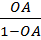 Keterangan: α  	= konstanta β 	= koefisien regresi PFT	= profitabilitasSLV	= solvabilitasUMBGS 	= umur obligasiPRTPRS 	= pertumbuhan perusahaan€  	= eror Tahapan dalam pengujian dengan menggunakan regresi logistik dapat dijelaskan sebagai berikut. Menilai kelayakan model regresiKelayakan model regresi dinilai dengan menggunakan Hosmer and Lemeshows Goodness of Fit Test. Hosmer and Lemeshows Goodness of Fit Test menguji hipotesis nol bahwa data empiris cocok atau sesuai dengan model (tidak ada perbedaan antara model dengan data sehingga model dapat dikatakan fit). Jika nilai statistik Hosmer and Lemeshows Goodness of Fit Test sama dengan atau kurang dari 0,05, maka hipotesis nol ditolak yang berarti ada perbedaan signifikan antara model dengan nilai observasinya sehingga Goodness of Fit model tidak baik karena model tidak dapat memprediksi nilai observasinya. Jika nilai statistik Hosmer and Lemeshows Goodness of Fit Test lebih besar dari 0,05, maka hipotesis nol tidak dapat ditolak dan berarti model mampu memprediksi nilai observasinya atau dapat dikatakan model dapat diterima karena cocok dengan data observasinya (Ghozali, 2006:233).  Koefisien determinasi (Nagelkerke R square) Besarnya nilai koefisien determinasi pada model regresi logistik ditunjukkan dengan nilai Nagelkerke R square. Nilai Nagelkerke R square menunjukkan variabilitas variabel dependen yang dapat dijelaskan oleh variabilitas variable independen, sedangkan sisanya dijelaskan oleh variabel-variabel lain di luar model penelitian (Ghozali, 2006:233). Tabel klasifikasi Tabel klasifikasi menunjukkan kekuatan prediksi dari model regresi untuk memprediksi kemungkinan terjadinya variabel terikat. Kekuatan prediksi darimodel regresi untuk memprediksi kemungkinan terjadinya variabel terikat dinyatakan dalan persen. Tabel ini menunjukkan atau memuat pengelompokan data dimana tabel ini dapat diklasifikasikan berupa tabel klasifikasi tunggal dan ganda. Model regresi logistik yang terbentuk dan pengujian hipotesis Estimasi parameter dari model dapat dilihat pada output Variable in the Equation. Output Variable in the Equation menunjukkan nilai koefisienregresi dan tingkat signifikansinya. Koefisien regresi dari tiap variabel-variabel yang diuji menunjukkan bentuk hubungan antarvariabel. Pengujian hipotesis dalam penelitian ini merupakan uji satu sisi yang dilakukan dengancara membandingkan antara tingkat signifikansi (sig) dengan tingkat kesalahan (α) = 5%. Apabila sig <α maka dapat dikatakan variabel bebasberpengaruh signifikan pada variabel terikat.Analisis Regresi Moderasi dengan Pendekatan ResidualPengujian variabel moderating dengan uji interaksi maupun uji selisih nilai absolut mempunyai kecenderungan akan terjadi multikolonieritas yang tinggi antar variabel independen dan hal ini akan menyalahi asumsi klasik dalam regresi ordinary least square (OLS). Untuk mengatasi multikolonieritas ini, maka dikembangkan metode lain yang disebut uji residual. Langkah uji residual dapat digambarkan dengan persamaan regresi sebagai berikut:Lakukan regresi:			Prevexep= a+b1 salbegin + e		(1)					e = a + b1 salary			(2)Analisis residual ingin menguji pengaruh deviasi (penyimpangan) dari suatu model. Fokusnya adalah ketidak cocokkan (lack of fit) yang dihasilkan dari deviasi hubungan linear antar variabel independen. Lack of fit ditunjukkan oleh nilai residual didalam regresi. Dalam hal ini, jika terjadi yaitu Profitabilitas, Solvabilitas Umur obligasi dan pertumbuhan Perusahaan yang tinggi dan ukuran perusahaan (nilai residual kecil atau no) yaitu Profitabilitas, Solvabilitas Umur obligasi dan pertumbuhan Perusahaan dan ukuran perusahaan yang tinggi, maka peringkat obligasi juga tinggi. Sebaliknya jika terjadi ketidak cocokkan atau lack of fit antara Profitabilitas, Solvabilitas Umur obligasi dan pertumbuhan Perusahaan yang tinggi dan ukuran perusahaan (nilai residual besar) yaitu Profitabilitas, Solvabilitas Umur obligasi dan pertumbuhan Perusahaan yang tinggi dan ukuran perusahaan rendah, maka peringkat obligasi akan rendah.Untuk membuktikan apakah variabel moderasi yang digunakan memang memoderasi variabel X terhadap Y maka perlu diketahui kriteria sebagai berikut (Ghozali, 2013).Tabel 3.3Kriteria Penentuan Variabel ModeratingKeterangan :b2 : Variabel ukuran perusahaanb3 : Variabel interaksi antara masing-masing variabel bebas (profitabilitas, solvabilitas, umur obligasi, dan pertumbuhan perusahaan) dengan variabel perilaku Peringkat obligasiAnalisis Koefesien DeterminasiKoefisien determinasi (R2) digunakan untuk mengukur seberapa jauh kemampuan model dalam menerangkan variasi variabel dependen. Nilai koefisien determinansi adalah antara 0 dan 1. Nilai koefisien determinasi adalah antara nol dan satu. Nilai R2 mempunyai interval antara 0 sampai 1 (0 ≤ R2 ≤ 1). Jika nilai R2 mendekati 1 atau 100% memiliki arti bahwa variasi variabel independen mampu memberikan hampir seluruh informasi yang diperlukan dalam memprediksi variabel dependen (Ghozali 2013: 97). Sedangkan jika R2 bernilai kecil berarti kemampuan variabel bebas dalam menjelaskan variabel dependen sangat terbatas. Kriteria untuk analisis koefisien determinasi adalah:Jika Kd mendekati nol (0) berarti pengaruh variabel independen terhadap variabel dependen tidak kuat.Jika Kd mendekati satu (1) berarti pengaruh variabel independen terhadap variabel dependen kuat. Uji t (Uji Parsial)Uji t pada dasarnya digunakan untuk mengetahui tingkat signifikan koefisien regresi. jika suatu koefesien regresi signifikan menunjukan seberapa jauh pengaruh satu variabel independen (explanatory) secara individual dalammenerangkan variabel dependen (Ghozali, 2006:35). Untuk menguji koefisien hipotesis langkah yang digunakan untuk menguji hipotesa tersebut dengan uji t adalah sebagai berikut:Menentukan Ho dan HaHo 	: β1 = β2 = β3 = 0 ( tidak terdapat pengaruh yang signifikan antara variabel independen dan variabel dependen)Ha	: β1 ≠ β2 ≠ β3 = 0 ( terdapat pengaruh yang signifikan antara variabel independen dan variabel dependen)Menentukan Level of SignificanceLevel of Significance yang digunakan sebesar 5% atau (α) = 0,05Menentukan nilai t ( t hitung )Melihat nilai t hitung dan membandingkannya dengan t tabel.Menentukan kriteria penerimaan dan penolakan Ho sebagai berikut:Jika signifikansi < 0,05 maka Ho tidak didukung dan Ha didukungJika signifikansi > 0,05 maka Ho didukung dan Ha tidak didukung.Definisi Operasional VariabelDalam penelitian ini, adapun variabel yang digunakan yaitu sebagai berikut:Variabel Dependen (Y)Variabel dependen atau variabel terikat merupakan variabel yang menjadi perhatian utama peneliti dipengaruhi oleh variable bebas. Variabel dependen dalam penelitian ini adalah peringkat obligasi. Peringkat obligasi merupakan opini dari lembaga pemeringkat serta sumber informatif bagi pemodal atas risiko Obligasi yang diperdagangkan (berdasarkan keputusan BAPEPAM dan lembaga keuangan Kep-151/BL/2009). Semakin tinggi peringkatnya, semakin aman pula obligasi tersebut. Sebaliknya, semakin rendah peringkatnya, semakin tinggi risikonya. Penggunaan peringkat obligasi berdasarkan data base peringkat obligasi perusahaan yang dikeluarkan oleh PEFINDO dimana pemberian peringkat berdasarkan kriteria. Peringkat yang digunakan berada pada kategori investment grade yaitu AAA, AA, A, BBB dan non investment grade yaitu BB, B, CCC, D. Peringkat tersebut kemudian dibagi kembali menjadi dua kategori yaitu investment grade dan non investment. Pemberian nilai peringkat obligasi seperti pada tabel berikut:Tabel 3.2 Kategori Peringkat ObligasiSumber Magreta dan Nurmayanti (2009)Variabel peringkat obligasi yang digunakan dalam penelitian ini seperti yang dilakukan pada penelitian Magreta dan Nurmayanti (2009). Peringkat yang digunakan hanya peringkat yang berada pada kategori investment grade yaitu idAAA, idAA, idA, dan idBBB. Peringkat tersebut kemudian dibagi kembali menjadi dua kategori yaitu peringkat investasi tinggi (high investment grade) dan peringkat investasi rendah (low investment grade).Variabel Independen (X)Variabel independen atau variabel bebas adalah variabel yang mempengaruhi variabel dependen atau variabel terikat, baik secara positif maupun negatif. Variabel independen dalam penelitian ini yaitu:Profitabilitas (X1)Rasio profitabilitas adalah rasio keuangan yang digunakan untuk mengukur seberapa efektif perusahaan beroperasi sehingga menghasilkan keuntungan pada perusahaan. Rasio yang digunakan untuk mengukur tingkat profitabilitas pada penelitian ini yaitu dengan  menggunakan rasio Return on Equity (ROE).Solvabilitas (X2)Solvabilitas merupakan rasio yang digunakan untuk mengukur sejauh mana aktivitas perusahaan dibiayai dengan utang. Rasio yang digunakan untuk mengukur tingkat solvabilitas pada penelitian ini yaitu dengan menggunakan rasio Debt to Equity Ratio (DER).Umur obligasi (X3)Obligasi dengan jatuh tempo yang lebih pendek akan dianggap kurang berisiko daripada obligasi jangka panjang, dan hal ini direfleksikan dalam peringkat obligasi. Secara umum, semakin panjang jatuh tempo suatu obligasi, semakin tinggi kupon atau bunga yang harus ditanggung oleh perusahaan (Fauziah, 2014:10). Jatuh Tempo adalah tanggal dimana pemegang obligasi akan mendapatkan pembayaran kembali pokok atau nilai nominal obligasi yang dimilikinya. Dalam penelitian ini variabel umur obligasi pengukurannya menggunakan skala nominal, dimana variabel yang digunakan merupakan variabel dummy. Pengukuran dalam penelitian ini kode 0 untuk obligasi mempunyai umur lebih dari 365 hari, sedangkan kode 1 untuk obligasi yang mempunyai umur 365 hari/ satu tahun.Pertumbuhan Perusahaan (X4)Pertumbuhan perusahaan adalah seberapa jauh perusahaan menempatkan diri dalam sistem ekonomi secara keseluruhan atau sistem ekonomi untuk industri yang sama (Faizah, 2019:11). Pertumbuhan perusahaan sangat diharapkan oleh pihak internal maupun eksternal perusahaan, karena pertumbuhan yang baik memberi tanda bagi perkembangan perusahaan. pada umumnya perusahaan yang tumbuh dengan cepat memperoleh hasil positif dalam artian pemantapan posisi dipersaingan, menikmati penjualan yang meningkat secara signifikan dan diiringi adanya peningkatan pangsa pasar.Perusahaan yang tumbuh juga akan mendapat keuntungan lain yaitu citra positif. Suatu perusahaan yang memiliki pertumbuhan yang positif akan dipandang positif juga oleh investor, karena dinilai memiliki aspek yang menguntungkan. Sehingga juga akan meningkatkan nilai perusahaan tersebut. pertumbuhan perusahaan juga dapat diukur dengan Assets Growth Ratio.Variabel Pemoderasi (M)Menurut Sugiyono (2018:278) variabel moderasi merupakan variabel yang memperkuat atau memperlemah hubungan langsung antara variabel independen dengan variabel dependen. Variabel moderasi merupakan tipe variabel yang mempunyai pengaruh terhadap sifat atau arah hubungan antar variabel.Sifat atau arah hubungan antara variabel-variabel independen dengan variabel-variabel dependen kemungkinan positif atau negatif dalam hal ini tergantung pada variabel moderasi. Oleh karena itu, variabel moderasi dinamakan pula dengan variabel contigency. Variabel moderasi yang digunakan dalam penelitian ini adalah Ukuran perusahaan.Ukuran perusahaan merupakan pengukur yang menunjukkan besar kecilnya perusahaan. Perusahaan yang besar memiliki total aset, penjualan, dan ekuitas yang besar pula, sehingga perusahaan yang besar memiliki risiko kebangkrutan atau kegagalan yang lebih rendah bila dibandingkan dengan perusahaan yang kecil. Ukuran perusahaan diukur dengan total aset perusahaan. Karena nilai total aset perusahaan sangat besar dan untuk menyesuaikan dengan variabel yang lain maka digunakan logaritma natural.BAB IVHASIL DAN PEMBAHASANAnalisis Hasil Penelitian DataAnalisis Statistik Deskriptif“Analisis statistik deskriptif digunakan untuk memberikan gambaran secara umum tentang data penelitian secara statistik kepada pada pembaca laporan atas variabel-variabel independen (bebas), dependen (terikat) dan variabel moderatig dalam penelitian ini. Variabel independen dalam penelitian ini ada empat yaitu profitabilitas, solvabilitas, umur obligasi, dan pertumbuhan perusahaan. Variabel dependen dalam penelitian ini adalah Peringkat Obligasi. Sedangkan variabel moderating dalam penelitian adalah ukuran perusahaan. Informasi yang terdapat dalam analisis statistik deskriptif ini berupa nilai rata-rata (mean), nilai minimum, nilai maksimun dan standar deviasi (standard deviation). Berikut hasil uji statistik deskrptif menggunakan SPSS versi 22 (2019)”.Tabel 4.1Hasil Uji DeskriptifSumber: Output SPSS 22 (2019)	“Penyajian pada tabel 4.1 menunjukan statistik deskriptif dari masing-masing variabel penelitian. Variabel Profitabilitas memiliki nilai rata-rata sebesar 10,7376 dengan nilai minimunn 0,71 dan maksimun 25,82. nilai minimun sebesar 0,71 menunjukan bahwa perusahaan tersebut mengalami profitabilitas ke arah positif. Sedangkan nilai maksimun sebesar 25,28 menunjukan bahwa perusahaan menghasilkan profitabilitas yang paling tinggi dibandingkan dengan perusahaan lainnya yang terdapat dalam penelitian ini. Nilai sebesar 10,7376 menunjukan bahwa nilai rata-rata perusahaan yang menghasilkan profitabilitas. Sedangkan nilai standar deviasi adalah 7,22690 menunjukan bahwa profitabilitas dalam penelitian ini cukup bervariasi”.“Variabel penelitian solvabilitas terdiri dari 50 laporan keuangan yang diteliti menunjukan bahwa nilai minimun solvabilitas sebesar 0,01 dan pada nilai maksimumnya sebesar 8,73. Nilai rata-rata hitung (mean) sebesar 2,5166. Perolehan nilai standar deviasi menunjukan sebesar 2,28303 yang menunjukan lebih rendah dari nilai rata-rata. Hal ini berarti bahwa solvabilitas dari perusahaan dalam penelitian ini tergolong rendah selama periode penelitian”.“Variabel penelitian umur obligasi yang terdiri dari 50 laporan yang diteliti menunjukan bahwa nilai minimum umur obligasi sebesar 0,00 dan pada nilai maksimumnya sebesar 1,00. Pada nilai rata-rata hitung (mean) sebesar 0,8200. Perolehan nilai standar deviasi menunjukkan sebesar 0,38809 yang menunjukkan lebih rendah dari nilai rata-rata. Hal ini menunjukkan bahwa umur obligasi dari perusahaan dalam penelitian ini tergolong rendah selama periode penelitian”.“Variabel penelitian pertumbuhan perusahaan yang terdiri dari 50 laporan yang diteliti menunjukan bahwa nilai minimum pertumbuhan perusahaan sebesar -0,32 dan pada nilai maksimumnya sebesar 0,51. Pada nilai rata-rata hitung (mean) sebesar 0,0796. Perolehan nilai standar deviasi menunjukkan sebesar 0,16497 yang menunjukkan lebih tinggi dari nilai rata-rata. Hal ini menunjukkan bahwa pertumbuhan perusahaan dari perusahaan dalam penelitian ini tergolong tinggi selama periode penelitian”.“Variabel penelitian peringkat obligasi yang terdiri dari 50 laporan yang diteliti menunjukan bahwa nilai minimum peringkat obligasi sebesar 0,00 dan pada nilai maksimumnya sebesar 1,00. Pada nilai rata-rata hitung (mean) sebesar 0,8600. Perolehan nilai standar deviasi menunjukkan sebesar 0,35051 yang menunjukkan lebih rendah dari nilai rata-rata. Hal ini menunjukkan bahwa peringkat obligasi dari perusahaan dalam penelitian ini tergolong rendah selama periode penelitian”.“Variabel penelitian ukuran perusahaan yang terdiri dari 50 laporan yang diteliti menunjukan bahwa nilai minimum ukuran perusahaan sebesar 27,61 dan pada nilai maksimumnya sebesar 32,06. Pada nilai rata-rata hitung (mean) sebesar 29,4576 Perolehan nilai standar deviasi menunjukkan sebesar 1,34822 yang menunjukkan lebih tinggi dari nilai rata-rata, hal ini menunjukkan bahwa ukuran perusahaan dari perusahaan dalam penelitian ini tergolong rendah selama periode penelitian”.2. Uji Regresi LogistikRegresi logistik adalah sebuah pendekatan untuk membuat model prediksi seperti halnya regresi linear atau yang biasa disebut dengan istilah Ordinary Least Squares (OLS) regression. Perbedaannya ialah, pada regresi logistik peneliti memprediksi variabel terikat (Y) yang berskala dikotomi. Skala dikotomi yang dimaksud adalah skala data nominal dengan dua kategori. Pada penelitian ini menggunakan regresi logistik karena pada variabel terikat yaitu peringkat obligasi menggunakan variabel dummy yang menggunakan angka 0 (nol) dan 1 (satu).a. Analisis Uji Kelayakan Model RegresiKelayakan model regresi dinilai dengan menggunakan Hosmer and Lomeshow’s Goodness of Fit Test. Hipotesis untuk menilai kelayakan model regresi :H0 : Tidak ada perbedaan antara model dengan dataHa : ada perbedaan antara model dengan dataNilai Hosmer and Lomeshow’s Goodness of Fit Test statistik jika sama dengan atau kurang dari 0,05, maka hipotesis nol ditolak yang berarti ada perbedaan signifikan antara model dengan nilai observasinya sehingga Goodness fit model tidak baik karena model tidak dapat memprediksi nilai observasinya. Sebaliknya, jika tidak signifikan hipotesis nol tidak dapat ditolak yang berarti data empiris sama dengan model atau model dikatakan fit. Hasil penelitian dengan menggunakan program SPSS diperoleh output sebagai berikut:Tabel 4.2Pada Tabel 4.2 menunjukkan nilai Hosmer and Lemeshow’s Goodness of Fit Test adalah sebesar 2,544 dan signifikan sebesar 0,960. Tingkat signifikan tersebut lebih besar dari 0,05, maka model mampu memprediksi nilai observasinya atau dapat dikatakan model dapat diterima karena sesuai dengan data observasinya. b. Analisis Uji Keseluruhan ModelPenilaian keseluruhan model dilakukan dengan membandingkan nilai antara - 2 Log Likelihood (-2LL) pada awal (Block Number = 0), dimana model hanya memasukkan konstanta dengan nilai -2 Log Likelihood (-2LL) pada akhir (Block Number = 1), dimana model memasukkan konstanta dan variabel bebas.Tabel 4.3        Uji overall fit modelPada tabel diatas menunjukkan bahwa nilai -2LL awal adalah sebesar 201,809 dan nilai -2LL akhir sebesar 40,496. Hal tersebut menunjukkan bahwa nilai -2LL akhir mengalami penurunan jika dibandingkan dengan nilai -2LL akhir sebesar 26,736 yang berarti penambahan empat variabel independen dalam model regresi memperbaiki model fit dan menunjukkan model regresi yang lebih baik.c. Analisis Uji Negelkerke (R2)Negelkerke R Square merupakan modifikasi dari koefisien Cox dan Snell’s untuk memastikan bahwa nilainya bervariasi dari 0 sampai 1. Uji dilakukan untuk menilai seberapa besar variasi dependen (peringkat obligasi) dapat dijelaskan oleh variasi variabel independen (profitabilitas, solvabilitas, umur obligasi, dan pertumbuhan perusahaan). Nilai Nagelkerke R² dapat diinterprestasikan seperti nilai R² pada multiple regression.Tabel 4.4Negelkerke (R2)Table 4.6 menunjukkan niali Cox dan Snell`s R sebesar 0, 241 dan nilai Negelkerke R2 sebesar 0,443. Hasil ini berarti variabilitas variabel dependen (peringkat obligasi) yang dapat dijelaskan oleh variabilitas variabel independen (profitabilitas, solvabilitas, umur obligasi, dan pertumbuhan perusahaan) sebesar 44,3%.d. Tabel KlasifikasiTabel klasifikasi menunjukkan kekuatan prediksi dari model regresi untuk memprediksi kemungkinan terjadinya variabel terikat. Kekuatan prediksi dari model regresi untuk memprediksi kemungkinan terjadinya variabel terikat dinyatakan dalan persen.Tabel 4.5Tabel klasifikasi menunjukkan kekuatan prediksi dari model regresi untuk memprediksi kemungkinan perusahaan mendapatkan peringkat layak investasi adalah sebesar 93,0%. Hal ini menunjukkan bahwa dengan menggunakan model regresi tersebut, terdapat 40 perusahaan yang diprediksi akan menerima peringkat layak investasi dari total 50. Kekuatan prediksi dari model regresi untuk memprediksi kemungkinan perusahaan menerima peringkat tidak layak investasi adalah 28,6%. Hal ini berarti bahwa dengan model regresi tersebut, terdapat sebanyak 2 perusahaan (28,6%) yang diprediksi menerima peringkat obligasi tidak layak investasi. Secara keseluruhan kekuatan prediksi dari model regresi adalah 84,0%.e. Model Regresi Logistik yang Terbentuk dan Pengujian HipotesisModel regresi logistik dapat dibentuk dengan melihat pada nilai estimasi paramater dalam Variables in The Equation. Model regresi yang terbentuk berdasarkan nilai estimasi parameter dalam Variables in The Equation Tahun 2011 adalah sebagai berikut:Tabel 4.6Uji Regresi LogistikTabel 4.9 menunjukkan persamaan regresi logistik dalam penelitian ini adalah sebagai berikut :Y = -3,807 +0,421 X1 +0,357 X2 + 2,609 X3 -0,156 X4 + eDari persamaan regresi logistik tersebut, maka dapat dijelaskan sebagai berikut:Koefisien regresi variabel profitabilitas (X1) sebesar 0,421 mengindikasikan bahwa setiap kenaikan satu satuan variabel profitabilitas akan meningkatkan peringkat obligasi sebesar 0,421.Koefisien regresi variabel solvabilitas (X2) sebesar 0,357 mengindikasikan bahwa setiap kenaikan satu satuan variabel solvabilitas akan meningkatkan peringkat obligasi 0,357.Koefisien regresi umur obligasi (X3) sebesar 2,609 mengindikasikan bahwa setiap kenaikan satu satuan variabel umur obligasi akan meningkatkan peringkat obligasi sebesar 2,609.Koefisien regresi pertumbuhan perusahaan (X3) sebesar -0,156 mengindikasikan bahwa setiap kenaikan satu satuan variabel pertumbuhan perusahaan akan meningkatkan peringkat obligasi sebesar -0,156.Hasil interpretasi atas hipotesis penelitian (H1, H2, H3, H4) yang diajukan dapat dilihat sebagai berikut:profitabilitas berpengaruh positif terhadap peringkat obligasi	Hipotesis pertama menyatakan bahwa profitabilitas  berpengaruh positif terhadap peringkat obligasi. Hasil pengujian menunjukkan variabel profitabilitas memiliki koefisien regresi sebesar 0,421 dengan tingkat signifikansi 0,48 yang lebih kecil dari 0,05. Berdasarkan hal tersebut dapat disimpulkan bahwa variabel profitabilitas  berpengaruh positif terhadap peringkat obligasi atau dengan kata lain H1 diterima.solvabilitas berpengaruh negatif terhadap peringkat obligasi	Hipotesis kedua menyatakan bahwa  solvabilitas  berpengaruh negatif terhadap peringkat obligasi. Hasil pengujian menunjukkan variabel solvabilitas memiliki koefisien regresi sebesar 0,357 dengan tingkat signifikansi 0,151 yang lebih besar dari 0,05. Berdasarkan hal tersebut dapat disimpulkan bahwa variabel solvabilitas berpengaruh negatif terhadap peringkat obligasi atau dengan kata lain H2 ditolakumur obligasi berpengaruh positif terhadap peringkat obligasi	Hipotesis pertama menyatakan bahwa  umur obligasi  berpengaruh positif terhadap peringkat obligasi. Hasil pengujian menunjukkan variabel umur obligasi memiliki koefisien regresi sebesar 2,609 dengan tingkat signifikansi 0,38 yang lebih kecil dari 0,05. Berdasarkan hal tersebut dapat disimpulkan bahwa variabel umur obligasi berpengaruh positif terhadap peringkat obligasi atau dengan kata lain H3 diterima.Pertumbuhan perusahaan berpengaruh positif terhadap peringkat obligasi	Hipotesis pertama menyatakan bahwa Pertumbuhan perusahaan berpengaruh positif terhadap peringkat obligasi. Hasil pengujian menunjukkan variabel Pertumbuhan perusahaan memiliki koefisien regresi sebesar -0,156 dengan tingkat signifikansi 0,961 yang lebih besar dari 0,05. Berdasarkan hal tersebut dapat disimpulkan bahwa variabel Pertumbuhan perusahaan berpengaruh negatif terhadap peringkat obligasi atau dengan kata lain H4 ditolak.3. Hasil Uji Regresi Moderating dengan Pendekatan Uji Residual terhadap Hipotesis Penelitian H5, H6 ,H7 dan H8Ukuran Perusahaan memoderasi pengaruh Profitabilitas terhadap Peringkat ObligasiTabel  4.7Hasil Uji T- Uji Residual (Moderasi 1)Interpretasi dan pembahasan atas hipotesis penelitian H5 dapat dilihat sebagai berikut:	Berdasarkan hasil uji residual pada tabel 4.9 menunjukkan bahwa variabel moderating X1_M  mempunyai t hitung sebesar -2,398> t tabel 2,0106 dengan koefisien beta unstandardized sebesar -0,327 dan tingkat signifikansi 0,020 yang lebih kecil dari 0,05, ukuran perusahaan dianggap variabel moderating apabila nilai koefisien parameternya negatif dan signifikan, maka H5 diterima. Hal ini menunjukkan bahwa variabel ukran perusahaan merupakan variabel moderasi yang memperkuat hubungan variabel profitabilitas terhadap peringkat obligasi. Jadi hipotesis kelima (H5) yang diajukan dalam penelitian ini terbukti atau diterima.	 Pada hasil regresi pada Tabel 4.8, diperoleh nilai signifikansi interaksi antara profitabilitas dan peringkat obligasi sebesar 0,048. Nilai tersebut lebih rendah dari 0,05 yang menunjukkan terdapat pengaruh antara dua variabel tersebut. Selanjutnya pada regresi dengan interaksi pada Tabel 4.9, diperoleh nilai signifikansi sebesar 0,020 yang menunjukkan bahwa interaksi tersebut  berpengaruh. Karena koefisien b2  signifikan dan b3 signifikan, maka penggunaan variabel ukuran perusahaan termasuk dalam kategori quasi moderasi yang artinya bahwa variabel ukuran perusahaan termasuk variabel independen dan variabel yang memoderasi profitabilitas terhadap peringkat obligasi.Ukuran Perusahaan memoderasi pengaruh Solvabilitas terhadap peringkat obligasi (H6)Tabel 4.8Hasil Uji T – Uji Residual (Moderasi 2)Interpretasi dan pembahasan atas hipotesis penelitian H5 dapat dilihat sebagai berikut:	Berdasarkan hasil uji residual pada tabel 4.10 menunjukkan bahwa variabel moderating X2_M  mempunyai t hitung sebesar -2,275> t tabel 2,0106 dengan koefisien beta unstandardized sebesar -0,312 dan tingkat signifikansi 0,027 yang lebih kecil dari 0,05, ukuran perusahaan dianggap variabel moderating apabila nilai koefisien parameternya negatif dan signifikan, maka H6 diterima. Hal ini menunjukkan bahwa variabel ukuran perusahaan merupakan variabel moderasi yang memperkuat hubungan variabel solvabilitas terhadap peringkat obligasi. Jadi hipotesis keenam (H6) yang diajukan dalam penelitian ini terbukti atau diterima.	Pada hasil regresi pada Tabel 4.8 diperoleh nilai signifikansi interaksi antara solvabilitas dan peringkat obligasi sebesar 0,151. Nilai tersebut lebih tinggi dari 0,05 yang menunjukkan tidak terdapat pengaruh antara dua variabel tersebut. Selanjutnya pada regresi dengan interaksi pada Tabel 4.9, diperoleh nilai signifikansi sebesar 0,027 yang menunjukkan bahwa interaksi tersebut  berpengaruh. Karena koefisien b2 signifikan dan b3 signifikan, maka penggunaan variabel ukuran perusahaan termasuk dalam kategori quasi moderasi yang artinya bahwa variabel ukuran perusahaan termasuk variabel independen dan variabel yang memoderasi solvabilitas terhadap peringkat obligasi.Ukuran Perusahaan memoderasi pengaruh Umur Obligasi terhadap peringkat obligasi (H7)Tabel 4.9Hasil Uji T – Uji Residual (Moderasi 3)	Interpretasi dan pembahasan atas hipotesis penelitian H7 dapat dilihat sebagai berikut:	Berdasarkan hasil uji residual pada Tabel 4.9 menunjukkan bahwa variabel moderating X3_M  mempunyai t hitung sebesar -2,024> t tabel 2,0106 dengan koefisien beta unstandardized sebesar -0,280 dan tingkat signifikansi 0,049 yang lebih kecil dari 0,05 ukuran perusahaan dianggap variabel moderating apabila nilai koefisien parameternya negatif dan signifikan, maka H7 diterima. Hal ini menunjukkan bahwa variabel ukran perusahaan merupakan variabel moderasi yang memperkuat hubungan variabel profitabilitas terhadap peringkat obligasi. Jadi hipotesis ketujuh (H7) yang diajukan dalam penelitian ini terbukti atau diterima.	 Pada hasil regresi pada Tabel 4.8, diperoleh nilai signifikansi interaksi antara umur obligasi dan peringkat obligasi sebesar 0,031. Nilai tersebut lebih rendah dari 0,05 yang menunjukkan terdapat pengaruh antara dua variabel tersebut. Selanjutnya pada regresi dengan interaksi pada Tabel 4.9 diperoleh nilai signifikansi sebesar 0,049 yang menunjukkan bahwa interaksi tersebut  berpengaruh. Karena koefisien b2  signifikan dan b3 signifikan, maka penggunaan variabel ukuran perusahaan termasuk dalam kategori quasi moderasi yang artinya bahwa variabel ukuran perusahaan termasuk variabel independen dan variabel yang memoderasi umur obligasi terhadap peringkat obligasi.Ukuran Perusahaan Mempoderasi pengaruh Pertumbuhan perusahaan terhadap peringkat obligasi (H8)Tabel 4.10Hasil Uji T – Uji Residual (Moderasi 4)	Interpretasi dan pembahasan atas hipotesis penelitian H8 dapat dilihat sebagai berikut:	Berdasarkan hasil uji residual pada Tabel 4.10 menunjukkan bahwa variabel moderating X4_M  mempunyai t hitung sebesar -1,901> t tabel 2,0106 dengan koefisien beta unstandardized sebesar -0,265 dan tingkat signifikansi 0,063 yang lebih besar dari 0,05, ukuran perusahaan dianggap variabel moderating apabila nilai koefisien parameternya negatif dan signifikan, maka H8 ditolak. Hal ini menunjukkan bahwa variabel ukran perusahaan merupakan variabel moderasi yang memperlemah hubungan variabel pertumbuhan perusahaan terhadap peringkat obligasi. Jadi hipotesis ke delapan (H8) yang diajukan dalam penelitian ini tidal terbukti atau ditolak.	 Pada hasil regresi pada Tabel 4.8, diperoleh nilai signifikansi interaksi antara pertumbuhan perusahaan dan peringkat obligasi sebesar 0,961. Nilai tersebut lebih tinggi dari 0,05 yang menunjukkan tidak terdapat pengaruh antara dua variabel tersebut. Selanjutnya pada regresi dengan interaksi pada Tabel 4.9, diperoleh nilai signifikansi sebesar 0,063 yang menunjukkan bahwa interaksi tersebut tidak berpengaruh. Karena koefisien b2 tidak signifikan dan b3 tidak signifikan, maka penggunaan variabel ukuran perusahaan termasuk dalam kategori Homologiser Moderasi yang artinya bahwa variabel ukuran perusahaan termasuk bukan variabel independen dan variabel yang memoderasi pertumbuhan perusahaan terhadap peringkat obligasi.Pembahasan PenelitianHasil pengujian hipotesis yang dikembangkan dalam penelitian ini disajikan secara ringkas pada Tabel 4.13 berikut:Tabel 4.11Hasil Pengujian HipotesisPengaruh Profitabilitas terhadap Peringkat Obligasi	“Hasil pengujian pada hipotesis pertama (H1), menunjukkan bahwa variabel profitabilitas yang diukur dengan proksi ROE bernilai P-Value sebesar 0,048 pada tingkat signifikan 0,05 menunjukkan bahwa ROE berpengaruh positif terhadap peringkat obligasi. Demikian H1 yang menyatakan bahwa prositabilitas berpengaruh positif terhadap peringkat obligasi pada perusahaan pembiayaan diterima”.	“Untuk mengetahui sampai sejauh mana suatu perusahaan dalam menghasilkan laba, maka dari itu rasio keuangan yang digunakan adalah rasio profitabilitas. Dalam penelitian ini ditemukan bahwa profitabilitas berpengaruh positif terhadap peringkat obligasi. Dalam penelitian ini, dijelaskan bahwa profitabilitas berpengaruh positif terhadap peringkat obligasi. Hal ini menandakan bahwa semakin besar rasio profitabilitas dalam perusahaan pembiayaan maka semakin tinggi peringkat obligasinya, dan juga sejalan dengan hipotesis yang diajukan dengan mengasumsikan bahwa semakin tinggi rasio profitabilitas maka semakin tinggi peringkat obligasi”.	“Profitabilitas yang tinggi dapat memberikan sinyal bahwa dalam keberlangsungan perusahaan relatif lama, serta kepastian tentang pelunasan utang pada saat jatuh tempo. Nilai profitabilitas yang tinggi dapat menggambarkan bahwa perusahaan tersebut telah beroperasi dengan baik sehingga dapat menghasilkan laba yang tinggi pula. Perusahaan dengan laba yang tinggi dapat menjadi salah satu indikator utama lembaga pemeringkat efek untuk memberikan peringkat obligasi yang tinggi pada perusahaan. Oleh karena itu, hasil penelitian ini sesuai dengan hipotesis yang diajukan, yang menunjukkan bahwa terdapat pengaruh yang positif antara rasio profitabilitas terhadap peringkat obligasi”.	“Hasil penelitian ini sejalan dengan penelitian yang dilakukan oleh Febriani (2017:12) yang juga menemukan bukti bahwa rasio profitabilitas yang diproaksikan dengan ROE berpengaruh positif terhadap peringkat obligasi pada perusahaan perbankan. Penelitian lain dilakukan oleh Aji., et al (2019:9) yang menyatakan profitabilitas tidak berpengaruh terhadap peringkat obligasi”.Pengaruh Solvabilitas terhadap Peringkat Obligasi	“Hasil pengujian pada hipotesis kedua, menunjukkan bahwa variabel solvabilitas yang diukur dengan proksi DER bernilai P-Value sebesar 1,151 pada tingkat signifikansi 0,05 menunjukkan bahwa DER berpengaruh negatif terhadap peringkat obligasi. Dengan demikian H2 yang menyatakan bahwa rasio solvabilitas berpengaruh negatif terhadap peringkat obligasi perusahaan pembiayaan ditolak”. 	“Untuk mengetahui sampai sejauh mana aktifitas perusahaan dibiayai dengan utang, rasio keuangan yang digunakan adalah rasio solvabilitas. Dalam penelitian ini ditemukan bahwa rasio solvabilitas berpengaruh negatif terhadap peringkat obligasi. Hal ini menandakan bahwa semakin besar rasio solvabilitas perusahaan pembiayaan maka semakin rendah peringkat obligasinya. Hal ini sejalan dengan hipotesis yang diajukan dengan mengasumsikan bahwa semakin rendah rasio solvabilitas maka semakin rendah peringkat obligasi”. 	Hasil pengujian juga menunjukkan bahwa hipotesis kedua tidak berhasil didukung karena solvabilitas tidak memiliki pengaruh yang signifikan terhadap kemungkinan obligasi memperoleh peringkat obligasi yang tinggi. Hal ini dapat diartikan bahwa besar kecilnya solvabilitas perusahaan tidak akan menpengaruhi peringkat obligasi. Menurut Estiyanti dan Yasa (2012:10) mengatakan bahwa hasil yang tidak signifikan mungkin disebabkan oleh perhitungan solvabilitas dalam penelitian ini menggunakan DER dimana utang obligasi masuk dalam rasio tersebut dan tidak dipisahkan dengan total utang sedangkan perusahaan pemeringkat mungkin hanya menggunakan current liabilities dalam perhitungan solvabilitas.Pengaruh Umur Obligasi terhadap Peringkat Obligasi	Hasil pengujian pada hipotesis ketiga, menunjukkan bahwa variabel umur obligasi yang diukur dengan variabel dummy bernilai P-Value sebesar 0,031 pada tingkat signifikansi 0,05 menunjukkan bahwa umur obligasi berpengaruh positif terhadap peringkat obligasi. Dengan demikian H3 yang menyatakan bahwa umur obligasi berpengaruh positif terhadap peringkat obligasi perusahaan pembiayaan diterima.	Hasil penelitian tersebut juga didukung dari hasil penelitian Raharja dan Sari (2008:84) yang mengatakan bahwa umur obligasi berpengaruh signifikan terhadap prediksi peringkat obligasi. Perusahaan yang peringkat obligasinya tinggi menggunakan umur obligasi yang pendek. Hal itu menjelaskan bahwa investor akan memperhatikan umur obligasi yang pendek dalam investasi obligasi. Berbeda dengan hasil dari penelitian Amelia., et al (2017:218) yang mengatakan bahwa jatuh tempo atau umur obligasi tidak berpengaruh terhadap peringkat obligasi suatu perusahaan karena perusahaan pemeringkat efek memberikan peringkat obligasi perusahaan ditnjau dari kinerja perusahaan dalam membayar utangnya, dan bukan dilihat dari umur obligasi yang diterbitkan oleh suatu perusahaan.Pengaruh Pertumbuhan Perusahaan terhadap Peringkat Obligasi	“Hasil pengujian pada hipotesis keempat, menunjukkan bahwa variabel pertumbuhan perusahaan yang diukur dengan proksi Growth Assets Ratio bernilai P-Value sebesar 0,961 pada tingkat signifikansi 0,05 menunjukkan bahwa pertumbuhan perusahaan berpengaruh negatif terhadap peringkat obligasi. Dengan demikian H4 yang menyatakan bahwa pertumbuhan perusahaan berpengaruh negatif terhadap peringkat obligasi perusahaan pembiayaan ditolak.”Hal ini sejalan dari hasil penelitian Vina (2017:121) menyatakan bahwa bahwa tinggi rendahnya pertumbuhan yang dicapai perusahaan tidak mempengaruhi keputusan manajer dalam mempertimbangkan pertumbuhan perusahaannya. Jadi dalam menentukan pertumbuhan perusahaan, manajer lebih memperhatikan faktor-faktor lain selain faktor pertumbuhan perusahaan tersebut.	“Pertumbuhan perusahaan yang baik akan memberikan peringkat obligasi yang investment grade. Namun, pertumbuhan perusahaan dapat dilihat dari berbagai sisi, tidak hanya dari kesempatan bertumbuh saja yang baik, tetapi juga dapat dilihat dari keberhasilan perusahaan dalam menghasilkan keuntungan dari tingkat penjualan bersih atau dengan kata lain dalam mengukur pertumbuhan perusahaan bisa melihat dari net profit margin, jika suatu perusahaan memiliki net profit margin yang tinggi, maka secara langsung perusahaan akan memiliki pertumbuhan yang baik dapat membayar kewajiban jangka pendek maupun jangka panjang sehingga dapat menghasilkan peringkat obligasi yang investment grade. Kemungkinan lainnya dalam penelitian ini hasil tidak signifikan disebabkan waktu atau periode pengamatan yang berbeda dengan penelitian sebelumnya”.	Pandangan investor terhadap suatu perusahaan salah satunya dilihat dari opsi pertumbuhan yang diukur dengan assets growth ratio. Pertumbuhan perusahaan yang baik akan memberikan peringkat obligasi yang investment grade. PT. PEFINDO sebagai pemeringkat efek dalam menilai suatu obligasi akan melihat pertumbuhan sebagai salah satu indikatornya. Hal ini sesuai dengan fenomena yang terjadi pada perusahaan sampel dimana perusahaan dengan pertumbuhan yang rendah. Jadi pertumbuhan perusahaan tidak berpengaruh terhadap peringkat obligasi.Pengaruh Ukuran Perusahaan dalam Memoderasi Profitabilitas terhadap Peringkat Obligasi	“Berdasarkan hasil uji residual pada tabel 4.9 menunjukkan bahwa variabel moderating X1_M mempunyai t hitung sebesar -2,398 > t tabel 2,0106 dengan koefesien beta unstandardized sebesar -0,327 dan tingkat signifikan 0,020 yang lebih kecil dari 0,05, ukuran perusahaan dianggap variabel moderating apabila nilai koefesien parameternya negatif dan signifikan. Hal ini berarti hipotesis kelima yaitu pengaruh ukuran perusahaan dalam memoderasi profitabilitas terhadap peringkat obligasi dapat diterima. Maka dapat disimpulkan bahwa variabel moderating yaitu ukuran perusahaan termasuk dalam tipe quasi moderasi karena koefesien b2 signifikan dan b3signifikan yang artinya bahwa ukuran perusahaan termasuk variabel independen dan variabel dependen yang memoderasi profitabilitas terhadap peringkat obligasi”. 	“Hasil uji dalam penelitian memiliki arti bahwa semakin besar suatu perusahaan dalam menghasilkan keuntungan maka mengindikasikan bahwa semakin tinggi pula peringkat yang dimiliki oleh suatu perusahaan tersebut. Berarti besar kecilnya profitabilitas yang diperoleh akan mempengaruhi peringkat obligasi yang diterbitkan oleh perusahaan pemeringkat (PEFINDO). Hal ini disebabkan proporsi penggunaan laba sangat digunakan dalam arus kas pendanaan atau utang jangka pendek (obligasi) melainkan untuk membayar dividen yang nominalnya lebih besar sehingga mengakibatkan profitabilitas berpengaruh terhadap peringkat obligasi. sejalan dari hasil penelitian “ fikriyah (2018:304) yang mengatakan bahwa profitabilitas berpengaruh signifikan terhadap peringkat obligasi suatu perusahaan.Pengaruh Ukuran Perusahaan dalam Memoderasi Solvabilitas terhadap Peringkat Obligasi	“Berdasarkan hasil uji residual pada tabel 4.9 menunjukkan bahwa variabel moderating X2_M mempunyai t hitung sebesar -2,271> t tabel 2,0106 dengan koefisien beta unstandardized sebesar -0,312 dan tingkat signifikansi 0,027 yang lebih kecil dari 0,05 ukuran perusahaan dianggap variabel moderating apabila nilai koefesien parameternya negatif dan signifikan. Hal ini berarti hipotesis keenam yaitu pengaruh ukuran perusahaan dalam memoderasi solvabilitas terhadap peringkat obligasi dapat diterima. Maka dapat disimpulkan bahwa variabel moderating yaitu ukuran perusahaan termasuk dalam tipe quasi moderasi karena koefesien b2 signifikan dan b3signifikan yang artinya bahwa ukuran perusahaan termasuk variabel independen dan variabel dependen yang memoderasi solvabilitas terhadap peringkat obligasi”.	Solvabilitas suatu perusahaan menunjukkan kemampuan perusahaan untuk memenuhi segala kewajiban finansialnya pada saat perusahaan itu dilikuidasi. Hal ini sejalan dari hasil penelitian Nurmayanti dan Setiawati (2012:12) menunjukkan bahwa rasio solvabilitas memiliki berpengaruh signifikan dengan pemberian peringkat obligasi suatu perusahaan. Menurutnya pemberi modal akan berinvestasi lebih besar terhadap obligasi perusahaan yang memiliki kemampuan yang besar dalam membayar biaya bunganya. Ini berarti berdasarkan hipotesis ketujuh bahwa ukuran perusahaan memoderasi hubungan antara pengaruh solvabilitas terhadap peringkat obligasi.Pengaruh Ukuran Perusahaan dalam Memoderasi Umur Obligasi terhadap Peringkat ObligasiBerdasarkan hasil uji residual pada tabel 4.9 menunjukkan bahwa variabel moderating X3_M mempunyai t hitung sebesar -2,024> t tabel 2,0106 dengan koefisien beta unstandardized sebesar -0,280 dan tingkat signifikansi 0,049 yang lebih kecil dari 0,05, ukuran perusahaan dianggap variabel moderating apabila nilai koefesien parameternya negatif dan signifikan. Hal ini berarti hipotesis ketujuh yaitu pengaruh ukuran perusahaan dalam memoderasi umur obligasi terhadap peringkat obligasi dapat diterima. Maka dapat disimpulkan bahwa variabel moderating yaitu ukuran perusahaan termasuk dalam tipe quasi moderasi karena koefesien b2 signifikan dan b3 signifikan yang artinya bahwa ukuran perusahaan termasuk variabel independen dan variabel dependen yang memoderasi umur obligasi terhadap peringkat obligasi. Ini berarti panjang pendek umur obligasi berpengaruh terhadap peringkat obligasi.Pengaruh Ukuran Perusahaan Memoderasi Pertumbuhan Perusahaan terhadap Peringkat ObligasiBerdasarkan hasil uji residual pada tabel 4.9 menunjukkan bahwa variabel moderating X4_M mempunyai t hitung sebesar -1,901> t tabel 2,0106 dengan koefisien beta unstandardized sebesar -0,265 dan tingkat signifikansi 0,063 yang lebih besar dari 0,05, ukuran perusahaan dianggap variabel moderating apabila nilai koefesien parameternya negatif dan signifikan. Hal ini berarti hipotesis kedelapan yaitu pengaruh ukuran perusahaan dalam memoderasi pertumbuhan perusahaan terhadap peringkat obligasi dapat ditolak. Maka dapat disimpulkan bahwa variabel moderating yaitu ukuran perusahaan termasuk dalam tipe Homologiser Moderasi karena koefesien b2 tidak signifikan dan b3 tidak signifikan yang artinya bahwa ukuran perusahaanbukan  termasuk variabel independen dan variabel dependen yang memoderasi pertumbuhan perusahaan terhadap peringkat obligasi.Hasil penelitian menunjukan bahwa pemberian peringkat obligasi tidak dipengaruhi oleh pertumbuhan perusahaan dan ukuran perusahan tidak memoderasi antara pengaruh pertumbuhan perusahaan terhadap peringkat obligasi. Hal ini sejalan dari hasil penelitian Sihombing dan Rachmawati (2015:111) yang mengatakan bahwa pertumbuhan perusahaan bukanlah salah satu sasaran yang dilihat dalam pemberian peringkat obligasi namun pertumbuhan perusahaan juga sarana untuk memudahkan untuk melihat interaksi yang terjadi antara keputusan-keputusan investasi dan pendanaan.SBAB VPENUTUPKesimpulanKesimpulan yang dapat diperoleh dari hasil analisis data yang telah dilakukan adalah sebagai berikut:Berdasarkan hasil penelitian menunjukan bahwa profitabilitas dengan menggunakan pengukuran ROE (Return On Assets) berpengaruh terhadap peringkat obligasi, maka dapat disimpulkan bahwa hipotesis pertama (H1) diteima.Berdasarkan hasil analisis menunjukkan bahwa solvabilitas dengan menggunakan pengukuran DER (Debt Equation Ratio) berpengaruh negatif terhadap peringkat obligasi, maka dapat disimpulkan bahwa hipotesis kedua (H2) ditolak.Berdasarkan hasil analisis menunjukkan bahwa umur obligasi berpengaruh positif terhadap peringkat obligasi, maka dapat disimpulkan bahwa hipotesis ketiga (H3) diteima.Berdasarkan hasil analisis menunjukkan bahwa pertumbuhan perusahaan berpengaruh negatif terhadap peringkat obligasi, maka dapat disimpulkan bahwa hipotesis keempat (H4) ditolak.Hasil analisis regresi moderasi dengan pendekatan residual menunjukkan bahwa interaksi ukuran perusahaan dan profitabilitas berpengaruh terhadap peringkat obligasi. Hal ini berarti ukuran perusahaan merupakan variabel yang memperkuat pengaruh profitabilitas terhadap peringkat obligasi, maka dapat disimpulkan bahwa hipotesis kelima (H5) diteima.Hasil analisis regresi moderasi dengan pendekatan residual menunjukkan bahwa interaksi ukuran perusahaan dan solvabilitas berpengaruh terhadap peringkat obligasi. Hal ini berarti ukuran perusahaan merupakan variabel yang memperkuat pengaruh solvabilitas terhadap peringkat obligasi, maka dapat disimpulkan bahwa hipotesis keenam (H6) diteima.Hasil analisis regresi moderasi dengan pendekatan residual menunjukkan bahwa interaksi ukuran perusahaan dan umur obligasi berpengaruh terhadap peringkat obligasi. Hal ini berarti ukuran perusahaan merupakan variabel yang memperkuat pengaruh umur obligasi terhadap peringkat obligasi, maka dapat disimpulkan bahwa hipotesis ketujuh (H7) diteima.Hasil analisis regresi moderasi dengan pendekatan residual menunjukkan bahwa interaksi ukuran perusahaan dan pertumbuhan tidak berpengaruh terhadap peringkat obligasi. Hal ini berarti ukuran perusahaan merupakan variabel yang memperlemah pengaruh pertumbuhan perusahaan terhadap peringkat obligasi, maka dapat disimpulkan bahwa hipotesis kedelapan (H8) ditolak.Implikasi PenelitianImplikasi dari penelitian ini diajukan oleh peneliti berupa saran-saran atas keterbatasan yang ada untuk perbaikan pada masa mendatang, diantara:profitabilitas yang tinggi menggambarkan bahwa perusahaan dinilai semakin efektif dalam menghasilkan laba dan perusahaan dianggap memiliki kemampuan dalam melunasi pokok pinjaman dan membayar bunga. Oleh karena itu, rasio profitabilitas perlu ditingkatkan untuk dapat menaikkan peringkat obligasi. Semakin baik peringkat obligasinya, maka kepercayaan investor akan semakin tinggi.solvabilitas yang tinggi menggambarkan bahwa perusahaan dianggap mempunyai banyak dana dan mampu untuk membayar seluruh kewajibannya. Oleh karena itu, rasio solvabilitas perlu ditingkatkan sampai titik tertentu untuk dapat menaikkan peringkat obligasi. Naiknya peringkat obligasi akan semakin baik dan membuat investor akan merasa lebih aman dalam berinvestasi.  Umur obligasi yang tinggi cenderung memiliki tingkat resiko yang tinggi begitupun sebaliknya semakin rendah umur obligasi maka akan semakin rendah resiko yang diperoleh.Pertumbuhan perusahaan dalam penelitian ini dinilai tidak berpengaruh terhadap peringkat obligasi, maka dari itu peringkat obligasi tidak diukur melalui pertumbuhan  suatu perusahaan.DAFTAR PUSTAKAAgung, et al., “ Pengaruh Rasio Keuangan, Firm size dan Reputasi Auditor terhadap Peringkat Obligasi pada Perusahaan yang Terdaftar di Bursa Efek Indonesia Periode 2013-2016”. 1, no 2 (2017): h. 2-22.Aji, et al. “Analisis Pengaruh Profitabilitas Leverage , Aktivitas Jaminan dan Umur Obligasi terhadap Peringkat Obligasi Perusahaan Keuangan yang Terdaftar di Bursa Efek Indonesia Periode 2015-2017 ”. Jurnal Ekonomi, Bisnis dan Akuntansi (JEBA) 21, no. 2 (2019): h. 1-10.Alfiani, Ayu Putri. “Pengaruh Rasio Solvabilitas, Rasio Aktivitas, Rasio Likuiditas dan Ukuran Perusahaan terhadap Peringkat Obligasi Perusahaan (Perusahaan Non Keuangan yang Terdaftar di BEI Tahun 2008-2011)”. Jurnal Ekonomi, 2013.Amalia Ninik, “Pemeringkatan Obligasi PT. PEFINDO: Berdasarkan Informasi Keuangan”, Accounting Analysis Journal 2, no. 2 (2018): h. 142-146.Aman, H. dan Nguyen, P “Does Good Governance Metter to Deptholders ? Evidence from the Credit Rating of Japanese Firm”, Research in International Business and Finance 29, 2013: h. 14-34.Brigham, Eugene F. dan Joel F. Houston. “Dasar-Dasar Manajemen Keuangan”, Edisi XI, Salemba Empat, Jakarta, 2014.Brigham, Eugene F. dan Joel F. Houston. “Fundamental of Financial Management Dasar-Dasar Manajemen Keuangan”, Edisi 10, Salemba Empat, Jakarta, 2009.Damayanti, et al, “Prediksi Peringkat Obligasi Perusahaan dengan Pendekatan Faktor Keuangan dan Non Keuangan, Journal of Applied Business and Economics 4, no. 3 (2017): h. 206-219.Departemen Agama RI. Qur’an Tajwid dan Terjemah. Jakarta: Maghfirah Pustaka, 2006.Eisenhardt Kahtleen M. “Agency Theory:An Assesment and Review. The Academic Of Management Review, 14, no. 1 (1989): h. 57-74.Estiyanti. N. Made. dan G. W. Yasa. “Pengaruh Faktor  Keuangan dan Non Keuangan pada Peringkat Obligasi diBursa Efek Indonesia”. 1, no. 2 (2012): h. 1-23.Fahmi Irham, “Analisis Laporan Keuangan”, (Bandung: Alfabeta). (2013): h. 127.Faizah Yuniar Laeli Nur. “Pengaruh Laverage Maturity dan Size Perusahaan terhadap yield Obligasi dengan Peringkat Obligasi sebagai Variabel Intervening. Journal of Economic, Management, Accounting and Technology 2, no. 1 (2019): h. 43-54.Fauziah Yossy. “Pengaruh Likuiditas, Leverage, dan Umur Obligasi terhadap Prediksi Peringkat Obligasi: Studi Empiris pada Perusahaan yang Terdaftar di Bursa Efek Indonesia Tahun 2009-2012”.  Jurnal. 2, no. 1 (2014): h. 1-24.Febriani Anita. “Faktor-Faktor yang Memengaruhi Peringkat Obligasi pada Perusahaan Perbankan”. Jurnal Profita, 2, no. 3 (2017): h. 1-15.Fikriyah Siti Hailatul, “Pengaruh Likuiditas, Profitabilitas dan Ukuran Perusahaan terhadap Peringkat Obligasi pada Industri Perbankan yang Terdaftar di Bursa Efek Indonesia”, Jurnal Akuntansi Berkelanjutan Indonesia 1, No. 3 (2018):h. 289-310.Ghozali, I. “Aplikasi Analisis Multivariate dengan Program Ibm spss 21 (Ed. ke-7)”. Semarang: Badan Penerbit Universitas Diponegoro. 2013.Hadi, Syamsul. “Metodeologi Penelitian Kuantitatif untuk Akuntansi & Keuangan.” Yogyakarta: Ekonisia, 2006.Hadianto, Bram dan M. Sienly Veronica Wijaya, “Prediksi Kebijakan Utang, Profitabilitas, Likuiditas, Ukuran, dan Status Perusahaan terhadap Kemungkinan Penentuan Peringkat Obligasi: Studi Empirik pada Perusahaan yang Menerbitkan Obligasi di Bursa Efek Indonesia”, Jurnal Manajemen Teori dan Terapan 3, no. 3 (2010): h. 1-30.Hagaganta, Amanza Arya, “Analisis Faktor-Faktor yang Mempengaruhi Praktik Perataan Laba (Income Smoothing). Skripsi Fakultas Ekonomika dan Bisnis Universitas Diponegoro Semarang”, (2012).Hiqmahtunnisah, et al. “Pengaruh Perjanjian Utang Berbasis Akuntansi (Accounting Based Covenant) pada Peringkat Obligasi yang diterbitkan Oleh Perusahaan LQ45 yang Terdaftar di BEI (Studi Empiris Pada Perusahaan LQ45 Periode 2013-2016). E-JRA 7, No. 4 (2018): h. 26-38.Huda, Nurul dan Heykal Mohamad. Lembaga Keuangan Islam: Tinjauan Teoritis dan Praktis. Jakarta: Kencana, 2013.Jensen, Michael C. Dan Meckling William H. “Theory Of The Firm: Managerial Behavior Agency Cost and Ownership Structure”. Journal of Financial Economics 3. (1976): h. 305-360.Karlina Lily dan Jaka Prasetya Abdi Negara, “ Pengaruh Profitabilitas, Likuiditas, Ukuran Perusahaan, dan Leverage terhadap peringkat Obligasi Perusahaan Non Financial yang Terdaftar di BEI “, Jurnal Bisnis Administrasi 3, no. 1 (2014): h. 79-89.Keown Arthur J., et al, Manajemen Keuangan: Prinsip dan Penerapan. Jakarta:Indeks, (2011).Kesaulya Feby Astrid dan Novita Febriany, “Faktor-Faktor yang Mempengaruhi Prediksi Peringkat Obligasi di Indonesia”, Seminar Nasional Teknik Industri SEMNASTI-MUSINDEP, (2015).Khoiril Syaiful et al, “Pengaruh Profitabilitas dan Pertumbuhan Perusahaan terhadap Nilai Perusahaan dengan Struktur Modal sebagai Variabel Intervening”, (2016).Kustiyaningrum, et al. “Pengaruh Leverage, Likuiditas, Profitabilitas, dan Umur Obligasi terhadap Peringkat Obligasi (Studi pada Perusahaan Terbuka yang Terdaftar di Bursa Efek Indonesia” , Jurnal Akuntansi dan Pendidikan 5, no. 1 (2016): h. 25-40.Leily Hamida. “Pengaruh Likuiditas dan Leverage terhadap Yield Sukuk dengan Peringkat Sukuk sebagai Variabel Intervening”. EKOBIS 18, no. 1 (2017): h. 71-86.Lomboan Ardi Manuel et al, “Pengaruh Profitabilitas, Leverage, Growth, Size terhadap Harga saham dengan Pengungkapan Tanggung Jawab Sosial Sebagai Variabel Intervening pada Perusahaan yang Terdaftar di Bursa Efek Indonesia”, Jurnal Riset Akuntansi dan Auditing 7, no. 1 (2016): h. 24-42.Luciana, Almilia Spica dan Lailul L. Sifa, “Reaksi Pasar Publikasi Corporate Governance Perception Index pada Perusahaan yang terdaftar di Bursa Efek Jakarta”, Simposium Nasional Akuntansi IX, 1, no. 2 (2006): h. 1-20.Ma’arij, et al., “Analisis Faktor Akuntansi dan Non Akuntansi yang Mempengaruhi Prediksi Peringkat Obligasi pada Perusahaan Non Keuangan yang Terdaftar di BEI dan diPeringkat oleh PEFINDO periode 2009-2013”,   Jom FEKON (Online) 1, no. 2 (2016).Magreta dan P. Nurmayanti. “Faktor-Faktor  yang  Mempengaruhi Prediksi Peringkat Obligasi ditinjau dari Faktor Akuntansi dan Non Akuntansi”, Jurnal Bisnis dan Akuntansi 11, no. 3, (2009): h. 143-154.Marfuah dan Hermin Endaryati. “Pengaruh Good Corporate Governance dan Debt Maturity terhadap Prediksi Bond Rating”. Jurnal Ekonomi dan Keuangan 20, no. 4 (2016): h. 434-454.Muhamad. Manajemen Keuangan Syari’ah. Yogyakarta: UPP STIM YKPN, 2016.Nadia Astari. “Pengaruh Ukuran Perusahaan, Operating Leverage, dan Peringkat Obligasi terhadap Perataan Laba pada Perusahaan yang Terdaftar di BursaEfek Indonesia”. Media Riset Akuntansi, Auditing dan Informasi 14, no. 3 (2014): h. 73-88.Nurabiah, et al,. “ Determinan Perjanjian Utang Berbasis Akuntansi (Accounting Based Covenant) pada Obligasi yang Diterbitkan oleh Perusahaan yang Terdaftar Indeks Kompas 100. Valid 15, no. 1 (2018): h 30-45.Nurmayanti, Poppy dan E. Setiawati. “Bond Rating dan Pengaruhnya Terhadap Laporan Keuangan”. Pekbis Jurnal 4, no. 2 (2012): h. 95-106.Pinanditha Adi Wira dan N. P. S. Suryantini.” Pengaruh Profitabilitas, Rasio Solvabilitas, Ukuran Perusahaan, dan Reputasi Auditor terhadap Peringkat Obligasi pada sektor Perbankan”. E-Jurnal Manajemen Unud 5, no. 10, (2016): h. 6670-6699.Purnamawati I Gusti Ayu. “ Pengaruh Peringkat Obligasi, Tingkat Suku Bunga-Sertifikat Bank Indonesia, Rasio Leverage, Ukuran Perusahaan dan Umur Obligasi pada Imbal Hasil Obligasi Korporasi di Bursa Efek Indonesia “, Jurnal Riset Akuntansi 2, no. 1 (2013): h. 28-45.Purwaningsih Anna, “Pemilihan Rasio Keuangan Terbaik untuk Memprediksi Peringkat Obligasi: Studi kasus perusahaan Manufaktur yang Terdaftar di BEI”. Jurnal Kinerja 12, no. 1 (2008): h. 85-99.Putri Kinanti Azani dan Khairunnisa dan V. J. Dillak. “ Pengaruh Likuiditas, Leverage dan Pertumbuhan Perusahaan terhadap Peringkat Obligasi (Studi Empiris pada Perusahaan Non Keuangan dan Non Perbankan yang diperingkat oleh PT PEFINDO Tahun 2011-2015”. e-proceeding of Management 4, no. 1 (2017).Raharja dan Sari. “Perbandingan Alat Analisis (Diskriminan dan Regresi Logistik) terhadap peringkat Obligasi (PT. PEFINDO)”. Jurnal Maksi, Vol. 8, no. 1 (2008): h. 87-104.Rika, et al. “Analisis Faktor-Faktor Yang Mempengaruhi Prediksi Peringkat Obligasi Pada Perusahaan Keuangan Yang Terdaftar Di Bursa Efek Indonesia”. Simposium Nasional Akuntansi XIV Aceh. 1, no. 2 (2011): h. 1-19.Sari Ni Wayan Linda Naluritha dan Nyoman Abundanti, “Variabel-Variabel yang Mempengaruhi Yield Obligasi pada Perusahaan yang Terdaftar di Bursa Efek Indonesia”, E-Jurnal Manajemen Unud 4, No. 11 (2015): h. 3796-3824.Sejati. Grace Putri. “Analisis Faktor Akuntansi dan Non Akuntansi dalam Memprediksi Peringkat Obligasi Perusahaan Manufaktur”. Bisnis dan Birokrasi Jurnal Ilmu Administrasi dan Organisasi 17, no. 1 (2012): h.70-78.Septyawanti Hilda Indria. ”Faktor-Faktor yang Memengaruhi Peringkat Obligasi Perusahaan”. Accounting Analysis Journal 2, no. 3 (2013): h. 276-285.Setyapurnama Dyah dan A.M. Vianey Nopratiwi, “Pengaruh Corporate Governance terhadap Peringkat Obligasi dan Yield Obligasi”, Jurnal Akuntansi dan Bisnis 7, No. 2 (2005).Sihombing, H. Junius dan E. N. Rachmawati. “Faktor-Faktor yang Mempengaruhi Peringkat Obligasi pada Perusahaan yang Terdaftar di Bursa Efek Indonesia”. Jurnal Ekonomi, Manajemen dan Akuntansi I 24, no.1 (2015).Sugiyono. Metode Penelitian Pendidikan (Pendekatan, Kuantitatif dan R&D). Bandung: Alfabeta, (2018).Sulistiani Dwi. “Accounting Based Covenant pada Obligasi Perusahaan Finance yang Terdaftar di Bursa Efek Indonesia. Jurnal Akuntansi dan Pendidikan 7, no. 2 (2017): h. 120-128.Surya, B.A.dan Nasher, T.G. “Analisis Pengaruh Tingkat Suku Bunga SBI, Exchange Rate, Ukuran Perusahaan, Debt to Equity Ratio dan Bond Terhadap Yield Obligasi Korporasi di Indonesia. Jurnal Manajemen Teknologi 10, No. 2 (2011).Veronica, Aries. “Faktor-Faktor yang Mempengaruhi Peringkat Obligasi pada Perusahaan Manufaktur”. Jurnal Manajemen dan Bisnis Sriwijaya 13, no. 2 (2015): h. 1-23.Vina. “ Analisis Pengaruh Reputasi Auditor, Umur Obligasi, Likuidias, Growth dan Produktivitas Perusahaan terhadap Peringkat Obligasi pada Pertumbuhan go Public yang Terdaftar di Bursa Efek Indonesia”, Jurnal Akuntansi Bisinis XV, no. 30 (2017): h. 1-22.Wartyna Erva dan Prima Apriwenni, “Dampak Kinerja Lingkungan, Kepe ilikan Intitusional, Kepemilikan Publik, Leverage, Ukuran Perusahaan dan Pertumbuhan Perusahaan terhadap Pengungkapan Tanggung Jawab Sosial”, Akuntansi Keuangan 7, no. 1 (2018): h. 32-52.Widiastuti, N. P. Tresna dan Rahyuda Henny. “Pengaruh Pertumbuhan Perusahaan, Rasio Likuiditas, Maturity dan Rasio Aktivitas terhadap Peringkat Oblgasi pada Perusahaan Jasa”. E-Jurnal Manajemen Unud 5, no. 11 (2016): h. 64-93.Widowati, et al., “Analisis Faktor Keuangan dan Non Keuangan yang Berpengaruh pada Prediksi pada Peringkat Obligasi di Indonesia (Studi pada Perusahaan Non keuangan yang terdaftar di Bursa Efek Indonesia dan didaftar Peringkat PT PEFINDO 2009-2011)”. Jurnal Manajemen 13, no.1 (2013): h. 35-54.Winarno Wing Wahyu. “Analisis Ekonometrika dan Statistik dengan Eviews”. Yogyakarta: UPP STIM YKPN, 2015.Layak InvestasiLayak InvestasiLayak InvestasiLayak InvestasiObligasi SampahObligasi SampahObligasi SampahObligasi SampahMoody’sAaaAaABaaBaBCaaCS&PAAAAAABBBBBBCCCCPeringkatArtiIdAAAEfek utang yang peringkatnya paling tinggi dan memiliki risiko yang kurang serta didukung oleh kemampuan obligor yang superior relatif dibanding entitas lainnya untuk membayar bunga dan pokok hutang dari seluruh kewajiban finansialnya sesuai dengan yang diperjanjikan.IdAAEfek utang yang memiliki kualitas kredit kurang dibawah peringkat tertinggi, didukung oleh kemampuan obligor yang sangat kuat relatif dibanding entitas lainnya untuk membayar bunga dan pokok hutang dari semua kewajiban finansialnya yang sesuai dengan yang diperjanjikan serta tidak mudah dipengaruhi oleh perubahan keadaan.IdAEfek utang yang berisiko investasi cukup rendah dan didukung oleh kemampuan obligor yang memadai relatif dibanding entitas lainnya untuk membayar bunga dan pokok hutang dari seluruh kewajiban finansialnya sesuai dengan yang diperjanjikan, namun kemampuan tersebut dapat diperlemah oleh perubahan keadaan bisnis dan perekonomian yang merugikan.IdBBBEfek utang yang berisiko investasi cukup rendah dan didukung oleh kemampuan obligor yang memadai relatif dibanding entitas lainnya untuk membayar bunga dan pokok hutang dari seluruh kewajiban finansialnya sesuai dengan yang diperjanjikan, namun kemampuan tersebut dapat diperlemah oleh perubahan keadaan bisnis dan perekonomian yang merugikan.IdBBEfek utang yang menunjukkan dukungan obligor yang agak lemah relatif dibandingkan entitas lainnya untuk membayar bunga dan pokok hutang dari seluruh kewajiban finansialnya sesuai dengan yang diperjanjikan, serta peka terhadap keadaan bisnis dan perekonomian yang tidak menentu dan merugikan.IdBfek utang yang menunjukkan dukungan kemampuan obligor yang sangat lemah untuk membayar bunga dan pokok hutang dari seluruh kewajiban finansialnya sesuai dengan yang diperjanjikan, namaun adanya perubahan keadaan bisnis dan perekonomian yang tidak menentu dan merugikan akan memperburuk kemampuannya untuk memenuhi kewajiban finansialnya.IdCCCEfek utang yang tidak mampu lagi membayar bunga dan pokok hutang dari seluruh kewajiban finansialnya sesuai dengan yang diperjanjikan, serta hanya tergantung kepada perbaikan kondisi bisnis dan perekonomian.IdDEfek utang yang macet atau emitennya sudah berhenti berusaha.Nama PenelitiJudul PenelitianMetode PenelitianHasil PenelitianYuniar Laeli Nur Faizah (2019)Pengaruh Laverage Maturity dan Size Perusahaan terhadap yield Obligasi dengan Peringkat Obligasi sebagai Variabel InterveningAnalisis Jalur (Path Analysis)Dari hasil penelitian bahwa variabel maturity dan ukuran perusahaan berpengaruh terhadap peringkat obligasi sedangkan variabel leverage tidak berpengaruh terhadap peringkat obligasi.Ninik Amalia (2018)Pemeringkatan Obligasi PT. PEFINDO: Berdasarkan Informasi KeuanganRegresi Logistik (Logistic Regression)Berdasarkan hasil penelitian bahwa penelitian ini mendukung fakta yang menyatakan bahwa rasio keuangan merupakan alat analisis yang baik untuk memprediksi peringkat obligasi. Informasi yang dihasilkan dari laporan keuangan efektif untuk bahan analisis dalam proses pengambilan keputusan,sepanjang laporan tersebut disajikan secara wajar dan terhindar dari praktek-praktek kecurangan.Siti Hailatul Fikriyah (2018)Pengaruh Likuiditas, Profitabilitas dan Ukuran Perusahaan terhadap Peringkat Obligasi pada Industri Perbankan yang Terdaftar di Bursa Efek IndonesiaMultinominal Logistic RegressionDari hasil penelitian maka dapat disimpulakn bahwa variabel likuidias, profitabilitas dan ukuran perusahaan tidak berpengaruh secara signifikan terhadap peringkat obligasi.Ameilia Damayanti, Sri Ambarwati dan Tri Astuti (2017)Prediksi Peringkat Obligasi Perusahaan dengan Pendekatan Faktor Keuangan dan Non KeuanganRegresi Logistik (Logistic Regression)Berdasrkan hasil uji hipotesis dan pembahasan hasil penelitian yang telah diuraikan bahwa likuiditas berpengaruh terhadap peringkat obligasi, sedangkan profitabilitas, leverage dan umur obligasi tidak berpengaruh secara signifikan terhadap peringkat obligasiAdi Wira Pinanditha dan Ni Putu Santi Suryantini(2016)Pengaruh Profitabilitas, Rasio Solvabilitas, Ukuran Perusahaan, dan Reputasi Auditor terhadap Peringkat Obligasi pada sektor PerbankanRegresi Logistik (Logistic Regression)profitabilitas yang diproksikan dengan (ROA) berpengaruh negatif signifikan terhadap peringkat obligasi pada sektor perbankan di Bursa Efek Indonesia periode 2012-2015. Rasio Solvabilitas yang di proksikan dengan (DER) berpengaruh negatif signifikan terhadap peringkat obligasi pada sektor perbankan di Bursa Efek Indonesia periode 2012-2015. Ukuran perusahaan berpengaruh positif signifikan terhadap peringkat obligasi pada sektor perbankan di Bursa Efek Indonesia periode 2012-2015. Reputasi auditor berpengaruh negatif tidak signifikan terhadap peringkat obligasi pada sektor perbankan di Bursa Efek Indonesia periode 2012-2015.Dinik Kustiyaningrum, Elva Nuraina dan Anggita Langgeng Wijaya (2016)Pengaruh Leverage, Likuiditas, Profitabilitas, dan Umur Obligasi terhadap Peringkat Obligasi (Studi pada Perusahaan Terbuka yang Terdaftar di Bursa Efek IndonesiaRegresi Logistik (Logistic Regression)Berdasarkan hasil penelitian dapat disimpulkan bahwa rasio leverage tidak berpengaruh terhadap peringkat obligasi dikarenakan beberapa perusahaan dalam penelitian ini memiliki jaminan atau dijamin oleh perusahaan induknya. Begutupun dengan rasio profitabilitas dan umur obligasi. Sedangkan variabel likuiditas berpengaruh terhadap peringkat obligasi.Silviana Pebruary (2016)Pengaruh Rasio Profitabilitas, Rasio Likuiditas, Rasio Leverage dan Pendapatan Bunga terhadap Rating Sukuk Korporasi Periode 2010-2013Estimasi Model Regresi Persamaan (Ordinal Logistic Regression)Hasil penelitian dari penelitian ini bahwa variabel yang paling berpengaruh terhadap rating adalah return on asset, semakin tinggi ROA maka semakin tinggi pula rating sukuk, kemudian deb to equty ratio semakin tinggi DER maka semakin rendah rating sukuk. Sedangkan variabel lainnya mempunyai pengaruh kecil yaitu current ratio dan pendapatanbunga.NoKriteriaKriteriaJumlah1Perusahaan yang terdaftar di Bursa Efek IndonesiaPerusahaan yang terdaftar di Bursa Efek Indonesia292Perusahaan yang obligasinya terdaftar di BEI pada periode penelitian yaitu tahun 2014-2018.Perusahaan yang obligasinya terdaftar di BEI pada periode penelitian yaitu tahun 2014-2018.(14)3Perusahaan yang diperingkat oleh PT. PEFINDO secara kontinu pada periode penelitian  yaitu tahun 2014-2018.Perusahaan yang diperingkat oleh PT. PEFINDO secara kontinu pada periode penelitian  yaitu tahun 2014-2018.(2)5Perusahaan yang tidak memiliki data laporan keuangan lengkap yang dibutuhkan dalam penelitian iniPerusahaan yang tidak memiliki data laporan keuangan lengkap yang dibutuhkan dalam penelitian ini(3)66Jumlah perusahaan sampel yang digunakan10Jumlah tahun penelitian5Jumlah unit analisis50NoKodePerusahaanPerusahaanTanggal Pencatatan (IPO)Jumlah Tahun Penelitian1BBLDBuana Finance TbkBuana Finance Tbk07/ 05/ 199052BFINBFI Finance Indonesia TbkBFI Finance Indonesia Tbk16/ 05/ 199053TIFATifa Finance TbkTifa Finance Tbk08 /07/ 201154ADMFAdira Dinamika Multi Finance TbkAdira Dinamika Multi Finance Tbk31 /03/ 200455BPFI Batavia Prosperindo Finance TbkBatavia Prosperindo Finance Tbk01/ 06/ 200956DEFI Danasupra Erapacific TbkDanasupra Erapacific Tbk06/ 07/ 200157HDFARadana Bhaskara Finance TbkRadana Bhaskara Finance Tbk10/ 05/ 201158VRNA VRNA Verena Multi Finance Tbk25/ 06/ 200859MFINMFINMandala Multifinance Tbk06/09/2005510PNLFPNLFPT. Panin Financial Tbk.19/07/19745                               Jumlah                               Jumlah50NoTipe ModerasiKoefisien1Pure Moderasib2 Tidak Signifikan b3 Signifikan2Quasi Moderasib2 Signifikan b3 Signifikan3Homologiser Moderasi (Bukan Moderasi)b2 Tidak Signifikan b3 Tidak Signifikan4Prediktorb2 Signifikan b3 Tidak SignifikanPeringkat ObligasiKategoriNilaiidAAA, idAA, idA, idBBBInvestment Grade1idBB, idB, idCCC, idDNon Investment0                        Descriptive Statistics                        Descriptive Statistics                        Descriptive Statistics                        Descriptive Statistics                        Descriptive Statistics                        Descriptive StatisticsNMinimumMaximumMeanStd. DeviationProfitabilitas50.7125.8210.73767.22690Solvabilitas50.018.732.51662.28303Umur Obligasi50.001.00.8200.38809Pertumbuhan Perusahaan50-.32.51.0796.16497Ukuran Perusahaan5027.6132.0629.45761.34822Peringkat Obligasi50.001.00.8600.35051Valid N (listwise)50Hosmer and Lemeshow TestHosmer and Lemeshow TestHosmer and Lemeshow TestHosmer and Lemeshow TestStepChi-squareDfSig.12.5448.960-2 Log Likelihood-2Log Likelihood awal (Block Number = 0)40,496-2Log Likelihood akhir (Block Number = 1)26,736                               Model Summary                               Model Summary                               Model Summary                               Model SummaryStep-2 Log likelihoodCox & Snell R SquareNagelkerke R Square126.736a.241.433a. Estimation terminated at iteration number 8 because parameter estimates changed by less than ,001.a. Estimation terminated at iteration number 8 because parameter estimates changed by less than ,001.a. Estimation terminated at iteration number 8 because parameter estimates changed by less than ,001.a. Estimation terminated at iteration number 8 because parameter estimates changed by less than ,001.Classification TableaClassification TableaClassification TableaClassification TableaClassification TableaClassification TableaObservedObservedPredictedPredictedPredictedObservedObservedPeringkat ObligasiPeringkat ObligasiPercentage CorrectObservedObservedTidak Layak InvestasiLayak InfestasiPercentage CorrectStep 1Peringkat ObligasiTidak Layak Investasi2528.6Step 1Peringkat ObligasiLayak Infestasi34093.0Step 1Overall PercentageOverall Percentage84.0a. The cut value is ,500a. The cut value is ,500a. The cut value is ,500a. The cut value is ,500a. The cut value is ,500a. The cut value is ,500              Variables in the Equation              Variables in the Equation              Variables in the Equation              Variables in the Equation              Variables in the Equation              Variables in the Equation              Variables in the Equation              Variables in the EquationBS.E.WalddfSig.Exp(B)Step 1aProfitabilitas.421.2123.9211.0481.523Step 1aSolvabilitas.357.2492.0591.1511.429Step 1aUmur_Obligasi2.6091.2124.6331.03113.591Step 1aPertumbuhan_Perusahaan-.1563.219.0021.961.856Step 1aConstant-3.8072.0173.5631.059.022a. Variable(s) entered on step 1: Profitabilitas, Solvabilitas, Umur_Obligasi, Pertumbuhan_Perusahaan.a. Variable(s) entered on step 1: Profitabilitas, Solvabilitas, Umur_Obligasi, Pertumbuhan_Perusahaan.a. Variable(s) entered on step 1: Profitabilitas, Solvabilitas, Umur_Obligasi, Pertumbuhan_Perusahaan.a. Variable(s) entered on step 1: Profitabilitas, Solvabilitas, Umur_Obligasi, Pertumbuhan_Perusahaan.a. Variable(s) entered on step 1: Profitabilitas, Solvabilitas, Umur_Obligasi, Pertumbuhan_Perusahaan.a. Variable(s) entered on step 1: Profitabilitas, Solvabilitas, Umur_Obligasi, Pertumbuhan_Perusahaan.a. Variable(s) entered on step 1: Profitabilitas, Solvabilitas, Umur_Obligasi, Pertumbuhan_Perusahaan.a. Variable(s) entered on step 1: Profitabilitas, Solvabilitas, Umur_Obligasi, Pertumbuhan_Perusahaan.ModelModelUnstandardized CoefficientsUnstandardized CoefficientsStandardized CoefficientstSig.ModelModelBStd. ErrorBetatSig.1(Constant)1.586.2765.750.0001Peringkat Obligasi-.713.297-.327-2.398.020a. Dependent Variable: X1_Ma. Dependent Variable: X1_Ma. Dependent Variable: X1_Ma. Dependent Variable: X1_Ma. Dependent Variable: X1_Ma. Dependent Variable: X1_Ma. Dependent Variable: X1_MModelModelUnstandardized CoefficientsUnstandardized CoefficientsStandardized CoefficientstSig.ModelModelBStd. ErrorBetatSig.1(Constant)1.626.2416.746.0001Peringkat Obligasi-.591.260-.312-2.275.027a. Dependent Variable: X2_Ma. Dependent Variable: X2_Ma. Dependent Variable: X2_Ma. Dependent Variable: X2_Ma. Dependent Variable: X2_Ma. Dependent Variable: X2_Ma. Dependent Variable: X2_MModelModelUnstandardized CoefficientsUnstandardized CoefficientsStandardized CoefficientstSig.ModelModelBStd. ErrorBetatSig.1(Constant)1.608.2207.313.0001Peringkat Obligasi-.480.237-.280-2.024.049a. Dependent Variable: X3_Ma. Dependent Variable: X3_Ma. Dependent Variable: X3_Ma. Dependent Variable: X3_Ma. Dependent Variable: X3_Ma. Dependent Variable: X3_Ma. Dependent Variable: X3_M                     Coefficientsa                     Coefficientsa                     Coefficientsa                     Coefficientsa                     Coefficientsa                     Coefficientsa                     CoefficientsaModelModelUnstandardized CoefficientsUnstandardized CoefficientsStandardized CoefficientsTSig.ModelModelBStd. ErrorBetaTSig.1(Constant)1.578.2296.898.0001Peringkat Obligasi-.469.247-.265-1.901.063a. Dependent Variable: X4_Ma. Dependent Variable: X4_Ma. Dependent Variable: X4_Ma. Dependent Variable: X4_Ma. Dependent Variable: X4_Ma. Dependent Variable: X4_Ma. Dependent Variable: X4_MHipotesisPertanyaanPertanyaanHasilH1Profitabilitas berpengaruh positif terhadap peringkat obligasiProfitabilitas berpengaruh positif terhadap peringkat obligasiHipotesis DiterimaH2Solvabilitas berpengaruh negatif terhadap peringkat obligasiSolvabilitas berpengaruh negatif terhadap peringkat obligasiHipotesis DitolakH3Umur obligasi berpengaruh positif terhadap peringkat obligasiUmur obligasi berpengaruh positif terhadap peringkat obligasiHipotesis    DiterimaH4Pertumbuhan perusahaan berpengaruh positif terhadap peringkat obligasiPertumbuhan perusahaan berpengaruh positif terhadap peringkat obligasiHipotesis DitolakH5Ukuran Perusahaan memoderasi pengaruh Profitabilitas terhadap Peringkat ObligasiUkuran Perusahaan memoderasi pengaruh Profitabilitas terhadap Peringkat ObligasiHipotesis DiterimaH6Ukuran Perusahaan memoderasi pengaruh Solvabilitas terhadap peringkat obligasiUkuran Perusahaan memoderasi pengaruh Solvabilitas terhadap peringkat obligasiHipotesis DiterimaH7Ukuran Perusahaan memoderasi pengaruh Umur obligasi terhadap peringkat obligasiHipotesis DiterimaHipotesis DiterimaH8Ukuran Perusahaan Mempoderasi pengaruh Pertumbuhan perusahaan terhadap peringkat obligasiHipotesis DitolakHipotesis Ditolak